KARABÜK ÜNİVERSİTESİ 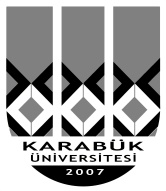 		SAĞLIK KÜLTÜR VE SPOR DAİRESİ BAŞKANLIĞIYEMEK İHALESİ TEKNİK ŞARTNAMESİ TANIMLARİDARE		:Bu teknik şartnamede Karabük Üniversitesi Rektörlüğü Sağlık, Kültür ve Spor Dairesi Başkanlığı bundan böyle “İDARE” olarak adlandırılacaktır.YÜKLENİCİ	: Üniversitemiz öğrenci ve personelinin bir öğünde beş (5) çeşitten oluşan malzeme dahil yemekler (I. Öğretim ve II. Öğretim ) Sosyal Tesis ve Öğrenci Yaşam Merkezinde ve Teknoloji Fakültesinde bulunan mutfakta pişirilip, Sosyal Tesis ve Öğrenci Yaşam Merkezinde bulunan öğrenci ve personel yemekhanelerine, Mühendislik Fakültesi, Safranbolu Turizm Fakültesi, Yenice MYO, Eflani MYO, Eskipazar Meslek Yüksekokulu ve ihtiyaca göre açılacak tüm yeni birimlerde bulunan yemekhanelere yemek taşıması ile servis ve servis sonrası temizlik, bulaşık işleri ve atıkların sebep olduğu tesisat ve kanalların açılması işi ihalesi üzerinde kalan ve sözleşme imzalanan istekliye bundan böyle “YÜKLENİCİ” denilecektir.MUAYENE VE DENETİM KOMİSYONU: İdare Yüklenicinin çalışmalarını (satın alma, hazırlama, depolama, üretim, gramaj/porsiyonlama, servisi vb.) kontrol ve denetim yapma hak ve yetkisine sahip olacak ve bunun için konu ile ilgili bir komisyon oluşturarak görevlendirecektir. MERKEZ YEMEKHANE: Sosyal Tesis ve Öğrenci Yaşam Merkezinde bulunan Yemekhane merkez yemekhane olarak tanımlanacaktır.TAHMİNİ YEMEK ADEDİ : 2.500.000 adetİŞİN MAHİYETİBu teknik şartname Karabük Üniversitesi Rektörlüğü Sağlık, Kültür ve Spor Daire Başkanlığı mutfak ve servis hizmetlerinin merkezi mutfak ve diğer yemekhanelerde nasıl yürütüleceğini kapsar. Yüklenici yiyeceklerin siparişi, satın alması, depolanması, hazırlanması, pişirilmesi ile öğrenci ve personel yemekhanelerine yemeğin taşınması, yemeğin servisi, bulaşık kaplarının toplanması, yıkanması, çöplerin kaldırılması ve atılması, atıkların sebep olduğu tesisat ve kanalların temizlenmesi ve açılması işi ile yemekhanelerde kullanılan masaların, sandalyelerin, tezgahların, yerlerin vb. cihazlar ile bina içi ve etrafının temizlenmesi işini üstlenir. Karabük Üniversitesinin 01.01.2018-30.06.2020 (30 Ay) tarihleri arasında; I. Öğretim öğrencileri ile personeline öğle yemeği ve II. Öğretim öğrencilerine de akşam yemeği olmak üzere 1 öğünde 5 çeşitten oluşan toplam 2.500.000 adet yemeğin malzeme dahil yapım, servis ve servis sonrası temizlik hizmeti alımı işidir.Beş çeşitten oluşan bir öğün yemekte B grubu esas yemektir. Öğünlerde B,C,D grubu yemeklerden birer çeşit, A grubu yemekten iki çeşit bulunacaktır. E grubu salata bar ise dört çeşitten az olmayacaktır. E grubu “Salata bar: Salata bar dört çeşitten az olmamak şartıyla; salata çeşitleri, zeytinyağlı çeşitleri, mezeler ve yoğurtlu çeşitler vb. olacaktır. Zeytinyağlı Barbunya Pilaki, zeytinyağlı bakla, zeytinyağlı fasulye pilaki, Mevsim salata, çoban salata, patates salatası, göbek salata, marul salata, kıvırcık salata, zeytinli piyaz, söğüş salata, söğüş (domates, biber, salatalık), havuç salata, rus salatası, makarna salatası, kırmızı lahana salatası, mercimek köftesi, kısır,  haydari, turşu, yoğurt, semizotu ve benzerlerinden oluşur.” Gruplarda yer alan yemekler haftalık dönüşümlü olarak çıkarılacaktır.B grubundan seçilen etsiz yemeklerin yanında verilen C grubu yemeklerde mutlaka et olacaktır.A grup yemek çeşitlerden (Çorba) her gün 2 çeşit seçmeli olarak çıkarılacaktır.E grubundaki salata bar dört çeşitten az olmamak şartıyla haftanın beş günü A.B.C.D gruplarına ilave olarak çıkarılacaktır. Salata bardaki çeşitlerden bir tanesi tercih edilecektir.Her yemek dönemi 1 aylık dönemi kapsar.Ekmek çeşitlerin haricindedir.Özellikle ikinci öğretime çıkan akşam yemeklerinde yüklenici, bir gün önce yemek yiyen sayısı dikkate alınarak günlük çıkarttığı yemek sayısı üzerinde bir talep olduğunda, o günkü menüde ana yemekte kırmız et çıkmışsa yine onun yerine kırmızı et (köfte, kebap vb.), beyaz et çıkmışsa beyaz et (tavuk, balık vb.) vermekle yükümlüdür.Örnek Menü (2 haftalık)GENEL HÜKÜMLERAylık yemek listeleri yukarıdaki esaslar çerçevesinde her ayın 20’sine kadar İdare ve yüklenici tarafından hazırlanacak ve idarenin onayı ile uygulanacaktır. Yüklenici, yemek listelerindeki yemeklerin yapılması için gerekli malzemelerin temininde güçlük çektiği durumlarda ya da meydana gelebilecek teknik arızalarda menü veya gün değişikliği yapmak istediğinde en az 24 saat öncesinden yazılı olarak müracaat ederek, İdarenin onayını alacaktır.Ayrıca İdare gerekli gördüğü durumlarda teknik şartnameye uygun olarak menü veya gün değişikliği yapmak istediğinde en az 24 saat öncesinde yüklenici firmaya yazılı olarak bildirecektir.Onaylanan listeler İdarenin onayı dışında Yüklenici tarafından kesinlikle değiştirilemez. Günlük yemek sayıları önceki yemek sayıları dikkate alınarak yüklenici tarafından belirlenerek çıkarılacaktır. Yemek sayılarını belirlerken yemek yemeyen kişi kalmayacak şekilde belirlenecektir. Yüklenici tekliflerini verirken öğrenci ve personel sayısı akademik takvim (yaz tatili, yarıyıl tatili, öğrencilerin sınav takvimi, hava şartları vb.)ve yemeğin menüsüne göre yemek yiyen kişilerin sayısının değişebileceğini göz önüne alarak teklif fiyatlarını vermiş oldukları kabul edilecektir. Yemek yiyen öğrenci ve personel sayısının azalıp çoğalması idareye herhangi bir sorumluluk getirmez. Ayrıca yeteri kadar yemek çıkarılmadığı takdirde cezai işlem uygulanacaktır. Ödemeler fiilen yenen yemek sayısına göre yapılacaktır. Fazla kalan yemekten idare sorumlu olmayacaktır.Yiyeceklerin, kişi sayısı esas alınarak şartnamede belirtilen gramajlara göre hazırlanması zorunludur. Yemekler günlük olarak hazırlanacaktır. Yemekler üretildikleri gün tüketilecektir. Artan yemekler hiçbir şekilde ertesi gün servise sunulmayacaktır. Yemeklerin renk, koku tat görünüş sıcaklık ve gramajı gibi nitelik ve nicelik bakımından kalitesi servise uygun olmadığı takdirde eşdeğer yemek o öğüne yetişecek şekilde firma tarafından temin edilecektir. Tüm birimlerde yemek servis saatleri,  I. Öğretim öğrencileri için (öğle) 11.30 – 13.30 ve personel için Yaz saati ve Kış saatleri uygulamalarına göre değişkenlik göstermekle beraber 12.00 – 13.30, II. Öğretim öğrencileri için (akşam) 16.00 – 19.00 olarak uygulanacaktır.  Bu saatler dışında yemek servisi yapılmayacaktır. Servis saatleri idarenin kararıyla değiştirilebilir. Öğle ve akşam yemekleri idarenin uygun görmesi halinde aynı menüden oluşabilir. Ancak, akşam yemekleri servis saatine kadar uygun koşullarda muhafaza edilip servise sunulacaktır. İşletmede yemek yapımında kullanılan su şehir şebekesinden idarenin uygun gördüğü arıtma cihazı ile arıtılarak sağlanmalıdır. Yemek servisinde içme suyu olarak kullanılacak olan suyun servisi Sağlık Bakanlığından onaylı 250 cc lik kapalı pet bardaklarda doğal kaynak suyu olacak, bardak sular yemek servisi esnasında kişi başı bir (1) adet olarak servis edilecektir.İdare, Firmadan resmi tatil günlerinde dahi olsa yemek ücretini ihale fiyatı bedelinden ödemek koşulu ile öğrenci yararına düzenlenecek kültürel faaliyetler kapsamında (açılış, mezuniyet töreni, bahar şenlikleri, nevruz programı ve öğrenci gezileri v.s.) özel toplu yemek ve kumanya talebinde bulunabilecektir. Bu durumda 2 kumanya 1 tabldot ücreti olarak değerlendirilecektir. (Kumanya yarım ekmek arası kaşar peynirli sandviç, 0,5 lt’lik su ve 200ml ayran / 200 ml meyve suyu şeklinde oluşacaktır). Ayrıca kumanya piknik grubu ürünlerden de oluşabilecektir (piknik bal yada reçel, piknik tereyağ, kakaolu fındık kreması, piknik krem peynir, zeytin(siyah veya yeşil), cherry domates, streçlenmiş şekilde dilim ekmek, kişi başı 1’er adet plastik çatal ve bıçak, ıslak mendil, 0,5 lt’lik su ve 200ml ayran / 200 ml meyve suyu). Bu durumda 1 piknik grubu kumanya 1 tabldot ücreti olarak değerlendirilecektir.İdare Mutfağında pişirilen yemek Üniversite Öğrenci ve Personeli dışında hiçbir şekilde başka kişi ve kuruluşlara verilmeyecektir. İŞLETME ÇEVRESİBulaşmaya yol açacak çöp ve atık yığınları, su birikintileri, zararlıların yerleşmesine yol açacak ortamlar oluşturulmayacaktır. Çöp benzeri atıklar Yüklenici tarafından İdarenin gösterdiği yere taşınacaktır.Yüklenici faaliyetlerinden dolayı çevresinde ses, koku, görüntü kirliliğine neden olmamalıdır.Firma, çöpleri, şeffaf veya yarı şeffaf çöp poşetleri ile idarenin göstereceği yere koymak, çöplerin birikmesine meydan vermemek, çöp mahallinin temizliğinde gereken hassasiyeti göstermek, özellikle yaz aylarında çöplerin kaldırılmasını müteakip her gün sabunlu suyla çöp mahallini yıkamak ve ilaçlamak; çöp naklinde, giriş ve çıkışlarda kapılara zarar vermeyecek ebatlarda gürültüsüz ve kolay hareket eden içindeki çöp poşetlerinin yırtılması halinde çöp suyunun dışarı akmasını önleyecek biçimde yaptırılmış plastik veya lastik kenarlı araç veya plastik kova kullanmak zorundadır. İŞLETME İÇİPencereler ve benzeri açık yerler kirlenmeye izin vermeyecek biçimde temizlenmeli, pencere eşikleri raf olarak kullanılmamalıdır.Kapı ve pencereler sinek, haşere ve diğer zararlıların girişini engelleyecek şekilde olmalı, kafes kullanımı halinde kafesler ince gözenekli, kolay temizlenebilir, sökülüp takılabilir özellikte olmalı ve düzenli bakımları yapılmalıdır.Merdivenler, asansör kabinleri ve boşaltma olukları gibi yardımcı yapılar gıdaların kirlenmesine yol açmayacak konum ve yapıda olmalı, düzenli temizlik, bakım ve onarımları yapılmalıdır.Tesisin temiz ve kirli bölümleri arasında iş akışını engellemeyecek yapıda uygun ayırma yapılmalı ve bu geçiş yerinde uygun bir dezenfeksiyon sistemi bulundurulmalıdır.Tesis içerisinde uygun yerlerde uyarıcı yazılar bulunmalıdır.Tesiste uygun bir şekilde yerleştirilmiş ve el temizliği için tasarlanmış lavabolarda ellerin hijyenik bir şekilde yıkanması, kurulanması için yeterli imkanlar sağlanmalıdır.İşyerinde ilkyardım malzemeleri ve dolabı bulunmalıdır.Aydınlatma yeterli miktarda ve gün ışığına eşdeğer olmalıdır.Mutfakta ürün ve işlem ihtiyacına göre sıcaklığın kontrolü, nem kontrolü, toz oluşumunu önlemek, kirli havayı değiştirmek için mekanik ve/veya doğal havalandırma sistemi sağlanmalı, havalandırma açıklıklarının üzerinde bir ızgara veya aşınmayan malzemeden yapılmış koruyucu düzenek bulunmalı, ızgaralar kolayca sökülebilir nitelikte olmalıdır.Ampuller kırılmadan kaynaklanacak cam bulaşmalarına karşı korunaklı olmalıdır.Mutfak alanındaki sıcaklık, üretilen ürüne göre uygun olmalıdır.İşletmede buhar ve nemden oluşabilecek bulaşmayı önleyecek ölçüde havalandırma yapılmalıdır. Havalandırma girişleri filtreli veya korumalı olmalıdır.Yüklenici kullandığı alanların boya ve badana işlerini yapmakla yükümlüdür. bundan doğacak masraflar Yükleniciye aittir.Yemekhane ve mutfakta havalandırma, ısınma ve soğutma sisteminin bakım, onarım ve arızaları Yüklenici tarafından yaptırılacaktır.GIDA GÜVENLİĞİ Türk gıda mevzuatına uygun olmayan hammadde, gıda bileşenleri veya gıda ile temas eden madde ve malzemeler üretimde kullanılmaz ve satışa sunulamaz.Gıda maddesi ve gıda ile temasta bulunan madde ve malzemeler depolama, hazırlama, sergileme ve taşıma sırasında tekniğine uygun olarak korunmalıdır.Kirlenmiş, kokuşmuş, ekşimiş, nitelikleri ve görünümü bozulmuş, bombaj yapmış, kurtlu, küflü olması gibi özellikleri ile kolaylıkla ayırt edilebilen, fiziksel, kimyasal ya da mikrobiyolojik bozulmaya uğramış, ambalajı yırtılmış, kırılmış, paslanmış ve son kullanma tarihi geçmiş gıda maddeleri kullanılamaz, tüketime sunulamaz.Yemek yapımında kullanılan her türlü gıda maddesinin ve gıda ile temasta bulunan madde ve malzemelerin üzerinde, niteliğini ve varsa özel saklama koşullarını, ithalat veya üretim izninin tarih ve sayısını gösteren Türk Gıda Mevzuatına uygun etiket bulunmalıdır.Gıda maddeleri, toksit maddeler, temizlik malzemeleri ve iade ürünler, uygun etiketleme yapılarak ayrı yerlerde muhafaza edilmelidir.Gıda atığı ve diğer atıklar, birikmelerini engelleyecek şekilde, gıdanın bulunduğu mekânlardan uzaklaştırılmalı, doğrudan veya dolaylı bulaşma kaynağı oluşturmaları engellenmelidir.Gıda hazırlama ve sunum işlemleri gıdaya bulaşmayı önleyecek şekilde yapılmalı, ambalajlama ve paketleme malzemelerinin güvenli ve temiz olması sağlanmalıdır.TEMİZLİK VE DEZENFEKSİYONYüklenici, İşyerinde yazılı bir temizlik/dezenfeksiyon prosedürü oluşturmalıdır. İşyerinde hijyen kontrol programları yapılmalı, bütün alanların temizlenmesinin yanı sıra kritik alanlar malzeme, alet ve ekipmanın temizlik ve dezenfeksiyon şekli ve sıklığı önceden belirlenmeli hijyen kontrol programları işyerinin ilgili bölümlerine asılarak temizlik ve dezenfeksiyon işlemleri işaretlenmelidir. Bunun dışında günlük çalışmaların bitiminden hemen sonra veya uygun zamanlarda gıda maddelerinin işlendiği ortamdaki zemin, işlemle ilgili kanallar, malzeme, alet ve ekipman ile duvarlar iyice temizlenmelidir.Mutfak ve yemekhanelerin  içinde temizlik kontrolünden sorumlu bir kişi olmalıdır.Alet ekipman temizliği güçleştirecek şekilde direk zemine oturtulmamalıdır.İşyerinde, gıda endüstrisine uygun deterjan, kimyasal ve/veya dezenfektanlar veya bunların etken hammaddeleri kullanılmalıdır. İşletmenin temizliğinde kullanılacak Temizlik maddeleri, malzeme, makine ve ekipmanları ve diğer malzemeler Sağlık Bakanlığı’ndan izinli ve gıda sektöründe kullanılabilir özellikte ve standartta TSE damgalı ve hijyenik özelliğe sahip olmalıdır. Temizlikte kullanılacak fırça, sünger, mop ve toz alma bezleri her gün dezenfekte edilmelidir. Yüklenici tarafından temin edilecek temizlik sarf malzemelerinin bakteriyolojik veya başka sebeplerden dolayı yetkili bir laboratuar da kontrolü İdare tarafından istenebilir. Böyle bir durumda temiz raporu olmayan malzemeler kullanılmayacak ve bundan doğacak masraflar Yükleniciye aittir.İşletmede temizlik ve dezenfeksiyon amacıyla kullanılacak ürünler Yüklenici tarafından karşılanacaktır. Su, deterjan veya dezenfektan ve bunların çözeltileri aracılığıyla işletmenin, malzeme, alet ve ekipmanın temizlenmesi ve dezenfekte edilmesi sırasında gıda maddesinin kirlenmesi ve gıda maddesine bulaşmasını engelleyecek önlemler alınmalıdır.Malzeme, alet, ekipman ve yerler temizlendikten sonra mümkün olduğu kadar çabuk kurutulmalı, temizlikte kullanılan araç ve gereçler yıpranmış ve kirli olmamalı, zemin ve alet ekipman temizliğinde kullanılan malzemelerin ayrımı yapılmalıdır.Gıda hazırlama alanı giriş ve çıkışlarında, dezenfektanlı paspas veya dezenfektan işlevi bulunan tertibat bulunmalıdır. Galoş, terlik, özel ayakkabı ile üretim alanlarına girilmelidir.Temizlik ve dezenfeksiyon ürünleri etiketlenerek açıkça tanımlanmalı ve üretim alanlarından bulaşmaya sebep olmayacak uzaklıkta tutulmalıdır.Çöp ve atıklar için uygun sayıda kapalı ve kolay temizlenebilir kaplar bulunmalı, çöp poşetleri kullanılmalıdır.ZARARLI HAŞERATLARLA MÜCADELEYüklenici, İşyerinde etkili ve yazılı bir haşere kontrol prosedürü oluşturmalıdır.Yüklenici, İşyerinde zararlı mücadelesi, idarenin onaylayacağı bir program dahilinde düzenli olarak yapacaktır. Fiziksel önlem noktaları için işletme içi yerleşim planı olmalı ve sürekli kontrol altında tutulmalıdır. Kullanılan kapan, elektrikli sinek tutucu, fiziksel önlemler için düzenli temizlik ve bakım faaliyetleri yürütülmeli, tüm bu faaliyetler kayıt altına alınmalıdır.Zararlı mücadele ilaçları veya sağlığı tehlikeye sokabilecek diğer maddeler, üzerinde toksik etkileri ve kullanımları açısından uyarılar bulunan uygun etiketler taşımalı, sadece bu amaç için kullanılan kilitlenebilir odalar veya dolaplarda saklanmalıdır.İşyerinde akvaryum canlıları dışında gıda maddeleri ve insanlarla temas edebilecek hayvan bulundurulmamalıdır.Bu husustaki tüm masraflar yükleniciye aittir.İŞYERİNDE KULLANILACAK SU, BUZ, BUHARİşletmede kullanılan su Üniversitemiz su şebekesinden sağlanır. Ancak su kesintilerine karşı ve olağanüstü durumlarda suyun kullanılmaması durumunda Yüklenici gerekli tedbirleri almak zorundadırGıda ile temas edecek şekilde kullanılan buz, Türk Gıda kodeksine uygun, içilebilir nitelikte sudan üretilmiş olmalı ve işletme içinde hijyen kurallarına göre depolanmalı ve taşınmalıdır.Mutfak içerisinde her an kullanıma hazır akar sıcak su bulunmalıdır. Bu husustaki tüm masraflar yükleniciye aittir.PERSONEL HİJYENİİşletmede personel hijyeninden sorumlu bu konuda eğitim almış, görevli bir eleman bulunmalıdır. İşyerinde çalışan personelin sağlık raporları olmalı ve kontrolleri periyodik olarak yapılmalıdır. İşyerinde çalışan personelin hijyen belgeleri olmalıdır.Gıdalarla taşınabilecek hastalıklara veya hastalık belirtilerine (sarılık, ishal, kusma, ateş, ateşli boğaz ağrısı, burunda gözde veya kulakta akıntı vb.) sahip olduğu bilinen veya sahip olmasından şüphelenilen veya taşıyıcısı olan personelin gıda depolama ve hazırlama alanlarına girmesine izin verilmemeli, yara, çıban gibi geçici cilt problemlerinde yara uygun şekilde kapatılmalı, gıda ile direk veya dolaylı temasını engelleyecek şekilde önlem alınmalıdır. Kişisel temizlik kurallarına uyulmalıdır.Gıda hazırlama alanında ve depolarda sigara içilmemelidir.Personel kolay temizlenebilir temiz ve tercihen açık renkli; başlık, çizme veya özel ayakkabı, cepsiz ve düğmesiz çalışma kıyafetleri veya görevinin gerektirdiği koruyucu kıyafetler giymeli, kıyafetlerin sürekli temizliği sağlanmalıdır. (12. Maddede açıklık getirilmiştir.)Gıda hazırlama ve depolama alanında çalışan personel saat ve takı takmamalıdır.Ürünle direk temas halindeki tüm çalışanların bıyık ve sakalları olmamalı, saç ve kolları bulaşmaya sebep olmayacak şekilde örtülü olmalı, üretim alanına girmeden önce eller temizlenerek dezenfekte edilmelidir. Dışarıdan gıda hazırlama alanına girecek ziyaretçiler için koruyucu kıyafet (galoş, bone, önlük vb.) bulundurulmalıdır.Personele ait kişisel eşya ve giysi, gıdaların üretildiği alanlara konulmamalıdır.Personelin kullandığı tüm lavabo ve tuvaletlerde dezenfektan madde içeren sıvı sabun kullanılmalı, el kurutma işleminde kağıt havlu veya el kurutma cihazı kullanılmalıdır. Personele iş öncesi ve sonrası duş alabilecekleri zaman ve olanaklar sağlanmalıdır. Firma çalışan işçilerine aşağıda detayları belirtilen iş kıyafetini ayni olarak vermek zorundadır. Aşçı ve aşçı yardımcıları: Beyaz aşçı kepi, beyaz düğmesiz, cepsiz çalışma kıyafeti (kenarlarındaki şeritlerin rengi İdare tarafında belirlenecektir), beyaz pantolon, kıyafeti koruyucu beyaz önlük, beyaz çorap ve beyaz kapalı terlik giyeceklerdir. Bulaşıkçı: Kaliteli kumaştan yapılmış iş tulumu, diz kapağına kadar ulaşan çizme giyecekler ve sudan koruyucu naylon önlük takacaklardır.Bayan elemanlar: Kaliteli kumaştan yapılmış açık renk uzun kollu iş önlüğü, bone ve kapalı terlik giyeceklerdir. (Yemek servis sırasında servise çıkan bayan elemanlar beyaz tülbent yâda bone, beyaz uzun kollu iş önlüğü, beyaz pantolon, kıyafetti koruyucu beyaz önlük, beyaz kapalı terlik giyeceklerdir. Yemek servisi sırasında kep, ağız maskesi ve eldiven takacaklardır.Yemek Hazırlık Aşamasında Giyilecek Kıyafetler: Mutfakta yemek hazırlığı yaparken mavi aşçı kepi, mavi gömlek, mavi pantolon, lacivert önlük, beyaz kapalı terlik giyeceklerdir. Yemek hazırlığı sırasında kep, ağız maskesi ve eldiven takacaklardır.Yemek Servis Aşamasında Giyilecek Kıyafetler: Yemek servis sırasında servise çıkan erkek elemanlar beyaz aşçı kepi, beyaz çıtçıtlı hakim yakalı uzun kollu gömlek, beyaz pantolon, kıyafeti koruyucu beyaz önlük, beyaz kapalı terlik giyeceklerdir. Yemek servisi sırasında kep, ağız maskesi ve eldiven takacaklardır.Kıyafetler sürekli temiz ve ütülü olacaktır. Mutfakta yemek hazırlarken kullandıkları kıyafetleri yemek servisi sırasında giymeyeceklerdir. Bu kıyafetler firma tarafından temin edilecektir. Kılık kıyafeti uygun olmayan personel kesinlikle çalıştırılmayacaktır (çalışacak personelin tırnakları kesilmiş, ayakkabıları boyalı, saç ve sakal tıraşı resmi dairede çalışmaya uygun olacaktır). Yemek hizmetlerini yürüten personel bütün yemek hazırlama, pişirme, dağıtım ve servis esnasında bone, maske ve eldiven kullanmak zorundadır. Kısa kollu kıyafet kullanıldığı zamanlarda mutlaka kolluk takılacaktır. Mutfakta personel galoş ve kapalı terlik kullanacak, tezgahlar her çalışmadan önce ve sonra steril edilerek kullanılacaktır.Her çalışan personelin yeterli sayıda yazlık ve kışlık iş kıyafeti olmak zorundadır. Çalışma esnasında maske, bone, eldiven kullanılmalıdır. SIVI ATIK HATLARI VE KATI ATIKLARIN DEPOLANMASI VE UZAKLAŞTIRILMASIKatı ve sıvı atıklar, üründe başta koku olmak üzere bulaşmaya sebep olmayacak şekilde depolanmalı ve mevzuatına uygun olarak uzaklaştırılmalıdır. Katı atık depolama ve naklinde kullanılan malzeme, alet ve ekipman tek kullanımlık veya kolayca yıkanabilir, temizlenebilir ve dezenfekte edilebilir malzemeden olmalı, üzerleri işaretlenerek gıda hazırlamayı etkilemeyecek yerlerde bulundurulmalı ve gıda maddeleri üretimi ile ilgili işlerde kullanılmalıdır.Yüklenici Rögar yağ filtrelerinde kötü koku oluşumu ve tıkanma riskini engelleyecek ürünler (dren, rögar bakım ürünü, yağ çözücü ajanlarla birlikte) kullanmalıdır.Yemek hizmeti verilen tüm mutfaklara ait kanalizasyon, mutfaktan bırakılmış olan yağlı atıklar sebebiyle tıkanırsa Yüklenici söz konusu kanalizasyonu ve çökertme çukurunu tam randımanlı çalışacak şekilde temizletmekle yükümlüdür. Sözleşme sonunda Yüklenici kanalizasyonu aynı temizlikte teslim etmek zorundandır.Yemek pişirme, dağıtım ve tüketim hizmeti sürecinde meydana çıkacak bitkisel atık yağların çevre ve insan sağlığına zarar oluşturmayacak şekilde toplanarak kontrol altında tutulmasından Yüklenici sorumludur. Bu konuda T.C. Çevre ve Orman Bakanlığı 2872 Sayılı Çevre Kanunu ile Bitkisel Atık Yağların Kontrolü Yönetmeliği esaslarına göre hareket edilecektir. Atık yağlar, toplama lisanslı geri kazanım tesisleri ile geçici depolama izni almış toplayıcılara teslim edilecektir. Teslim edildiğine dair belgeler idareye teslim edilecektir. Bunun dışında, gerçek ve tüzel kişilere atık yağlar teslim edilmeyecek ve satılmayacaktır. TEKNİK DONANIM ALET EKİPMANİşletmede kullanılan tüm alet ve ekipmanlar, teknik donanımlar, ısı, buhar, asit, alkali, tuz ve benzerlerine karşı dayanıklı ve gıdaya bulaşmayı önleyecek şekilde olmalı, koruyucu ve önleyici bakımları düzenli olarak yapılmalı ve kayıt altına alınmalıdır.Alet ekipman tasarımı ve yerleşimi işleme, temizlik ve bakıma uygun olmalı, güvenlik açısından korumalı olmalıdır.Yemeğin hazırlanması ve pişirilmesi işi en son teknolojiye uygun tercihen el değmeyen yöntemler ile yapılmalıdır. Yüklenici yemeklerin hijyenik şartlarda, besin değerlerini kaybetmeden ve sağlıklı üretilebilmesi için ihtiyaç duyulan ekipmanı İdarenin de onayıyla sağlamakla yükümlüdür.Kullanılan makine, alet ve diğer ekipmanlar uygun malzemeden yapılmalı, temizlik ve dezenfeksiyona uygun ve bulaşmaya yol açmayacak özellikte olmalıdır.Kablo ve borular kir birikmesi, yoğuşma ve sızdırma gibi muhtemel bulaşma risklerine sebep olmayacak şekilde tankların, ekipmanların, ürün girişlerinin ve son ürünlerin üzerinden geçmemelidir.Arızalı ekipmanlar üzerine bilgilendirici tabela asılarak tanımlanmalı, tamir edilmeli veya üretim ortamından uzaklaştırılmalıdır. Arızalı ekipmanların onarım ve bakımından Yüklenici sorumludur.Kullanılmayan tüm boru ve bağlantı parçaları yerden yüksekte ve ağzı kapatılmış olarak tutulmalıdır.Yemekhanelerde kullanılan kaplar paslanmaz çelik (18/10 Cr-Ni) olmalıdır.Yüklenici öğrenci ve personele sıcak ve kaliteli yemek servisi yapmakla yükümlü olup, yemek ve servis kalitesinin geliştirilmesi için gerekli eksikliklerin giderilmesi, teknolojik yenilikleri bünyesine katmakla yükümlüdür. Ayrıca idarenin öngördüğü Ek-2 haricindeki gerekli alet ve ekipmanı da almakla yükümlüdür. Bunun için İdareden ek bir hak talep edemez. Ancak söz konusu araç ve gereçleri İdareden izin alarak kendi demirbaşı olarak kullanma hakkına sahiptir.İdare tarafından yükleniciye sağlam çalışır vaziyette EK-1 tabloda belirtilerek teslim edilen demirbaşlar ihale süresinin bitiminde eksiksiz, tam ve çalışır vaziyette teslim alınacaktır. Yüklenicinin son istihkakı idarece alıkonularak, idareye ait demirbaşların tesliminden sonra ödenecektir. Yüklenici öğrenci yemekhanesinde bulunan masalar hariç diğer tüm masalarda masa örtüsü bulunduracaktır. Her masada tuzluk, biberlik, zeytinyağı, poşetli kürdan, kâğıt peçete ile ekmek sepeti bulunduracaktır. Ayrıca yüklenici EK-2’de tabloda yazılı malzemeleri temin etmekle yükümlüdür. TEDARİKÇİ VE GİRDİ KONTROL KRİTERLERİHam maddenin tozlanmaya, kirlenmeye, bozulmaya, çapraz bulaşmaya yol açmayacak şekilde işletmeye kabulü sağlanmalıdır.İşletmeye kabul edilen ham, yardımcı madde ve gıda ile temasta bulunan madde ve malzemeler işletmenin veya tedarikçinin belirlediği parti/seri no’su ile tanımlanmalı ve işleme sürecinde izlenebilirliği sağlanmalıdır.Üretim alanında üretimin gerektirdiğinden fazla miktarlarda ham, yardımcı madde, ambalaj materyali muhafaza edilmemeli, üretim alanı depo olarak kullanılmamalıdır.Yüklenici kuruma getireceği malları mesai günlerinde 09.00 – 17.30 saatleri arasında getirecektir. Bu saatler dışında getirilen mallar kuruma alınmayacaktır. Getirilen mallar idarenin görevlendirdiği kişiler(muayene kabul komisyonu/gıda mühendisleri) tarafından kontrol edilecek; uygun bulunmayan malzemeler kabul edilmeyecek ve derhal değiştirilecektir.Kurallara uygun olmayan malzeme getirilmiş ise hiçbir şekilde mutfak veya depoya alınmayacaktır.Yüklenici, İdare tarafından talep edilen veya olası gıda zehirlenmelerinde analize gönderilmek amacıyla günlük çıkan yemeklerden özel steril kaplara her bir üründen bir asıl ve bir şahit numune alınacaktır. Ayrıca idare tarafından da günlük çıkan yemeklerden numuneler alınacaktır. Alınan numuneler 72 saat uygun koşullarda saklanacaktır. Numune alma işlemi Gıda Maddeleri Tüzüğünün Numune Alma Esaslarına uygun şekilde yapılmalıdır. Bu numuneler İdarenin talebi doğrultusunda yetkili bir laboratuvara gönderilerek numunelerin tetkik ve tahlilleri yaptırılır. Bütün bu masraflar Yükleniciye aittir. Herhangi bir gıda zehirlenmesi meydana geldiğinde gerekli laboratuvar tahlilleri yemek numunelerinin üzerinden yapılacaktır. Tahlil masrafları yükleniciye ait olacaktır. Gıda zehirlenmesinin sebebinin yükleniciden kaynaklandığı tespit edilirse cezai hükümler cezai müeyyideler bölümünün 10. Maddesi gereğince uygulanacaktır, ayrıca her türlü tedavi masrafları ile kayıp ve ziyanın bedeli yüklenici tarafından karşılanacaktır. Zehirlenme vakasının ölümle sonuçlanması sonucunda, ilgililer hakkında yasal işlemler başlatılacağı gibi mağdur olanların her türlü maddi ve manevi tazminat talepleri yasal çerçeve içerisinde yüklenici tarafından karşılanacaktır. Ayrıca zehirlenmeye kasıtlı olarak sebebiyet verilmesi veya yemeğin içinden kimyasal madde ve benzeri şeylerin çıkması ve bunun yapılan denetimlerde Muayene Komisyonunca tespiti halinde idare sözleşmeyi tek taraflı olarak fesih etme yetkisine sahiptir.Yüklenici 1 adet kuru hava sterilizatörü, 1 adet (15 litre) kilitli buzdolabı, ihtiyaca göre numune alma poşeti, 1 adet termobox ve numune alma ekipmanı bulundurmak zorundadır.SUNUMGıda hazırlanmasında ve sunumunda kullanılacak madde ve malzemeler Türk Gıda Mevzuatına uygun olmalıdır.Gıda hazırlanmasında ve sunumda kullanılacak madde ve malzemelerin gıda hazırlama alanına getirilmesinde hijyenik koşullar sağlanmalıdır.Gıda ve gıda ile temasta bulunan madde ve malzemeler, depolama ve taşıma sırasında dış etkenlerden zarar görmeyecek, bozulmayacak şekilde korunmuş olmalıdır.Gıdalar için bir defadan fazla kullanılmak amacıyla üretilmiş olan ambalajlama ve servis malzemeleri temizlenebilir ve gerektiğinde dezenfekte edilebilir olmalı ve temizlik ve dezenfeksiyon işlemleri için uygun donanıma sahip olmalıdır.Sunum sırasında soğuk gıdalar soğutucularda, sıcaklar ise ısıtıcılarda tüketime sunulmalı ayrıca sıcaklık ve süre takibi yapılmalıdır. Mikroorganizma faaliyetini engellemek için sıcak yemek ısısı servis öncesi daima 65C ve üzerinde tutulmalıdır. Yemeklerin sıcaklığı probthermometre dereceleri ile (yemeklerin pişirme sıcaklıklarını kontrol etme özellikli termometreler) kontrol edilecektir.Pişirilecek yemeklerde renk, kıvam, koku, tat istenilen nitelikte olmalıdır. Sıcak yemekler sıcak, soğuk yemekler ise uygun ağız ısısında servise hazır hale getirilecektir.Pişirme yöntemleri de İdarenin Muayene ve Denetim Komisyonunun denetiminde olacaktır. Yüklenici İdare Muayene ve Denetim Komisyonunun bu konudaki isteklerini en ince ayrıntısına kadar yerine getirecektir. Uygun olmayan yemeğin telafisi Yüklenici tarafından sağlanacaktır.Yemeklerde iç yağı, kuyruk yağı, domuz yağı, pamuk yağı vb. kesinlikle kullanılmayacaktır. İdarenin ve Yüklenicinin sorumlu yöneticisinin vereceği karar doğrultusunda zeytinyağlı yemeklerde zeytinyağı diğer yemeklerde bitkisel sıvı yağlar (ayçiçeği, mısırözü) ve tereyağı kullanılacaktır. Kullanılmış yağlar yemek yapımında kesinlikle kullanılmayacaktır.Ekmek günlük, taze ve kişi başı 150 gr olarak hesaplanacaktır. Servise sunulacak ekmekler 50 şer gr lık rol ekmek olarak imal edilecek ve poşetlenmiş şekilde (tuzlu, tuzsuz, kepekli vb) kişilerin talepleri ölçüsünde servise sunulacaktır. Poşetlerin üzerinde üretim tarihi ve son kullanma tarihi yazılı olacaktır. Ekmekler yüksek randımanlı undan yapılmış, pişmiş ve taze olacaktır. Yemekhanelerde tüketilmek koşulu ile ekmek tüketiminde sınırlandırma olmayacaktır. Ekmek servisi ayrıca fatura edilmeyecektir.Yemekler kaliteli, lezzetli doyurucu olarak en az 150 gr ekmek ilavesiyle birlikte yetişkin bir insanın günlük enerji ve besin maddeleri ihtiyacının en az üçte birini karşılayabilecek şekilde ortalama 850-900 kalori değerinde olacaktır.Yemekhanede bulunan masa ve sandalyelerin tamiri, yıkanıp temizlenmesi Yüklenici tarafından yapılacaktır. Tüm yemekhanelerde eksik olan çatal, bıçak, kaşık, porselen tabak, tepsi vb. Yüklenici tarafından yeterli sayıda temin edilecektir. Çatal, kaşık, bıçak birinci kalite paslanmaz çelikten yapılmış olmalıdır. Cam malzemelerin kırılanları yenisi ile derhal değiştirilecektir. Yemekhanelerde yemek servisinde plastik malzeme kesinlikle kullanılmayacaktır.Yüklenici öğrenci yemekhanesinde bulunan masalar hariç diğer tüm masalarda masa örtüsü bulunduracaktır. Her masada, tuzluk, biberlik, kürdan (her biri ambalajlı), peçete, limon suyu, riviera zeytinyağı bulundurulacaktır. Kullanılan masa örtülerinin temizliği ve ütüsü Yükleniciye ait olacaktır.Servis yapılan kaplar ve diğer malzemeler Yüklenici personeli tarafından toplanarak yemekhanelerimizde temizliği yapılarak tekrar servise hazır halde tutulacaktır. Yemek yenilen saatlerde kullanılan masalar temizlenecek, masalardaki eksiklikler (ekmek, su, peçete, tuz vs.) hemen giderilecektir.Elle temas etme gerekliliği olan gıda maddelerinin satış ve servisi uygun eldivenle yapılacaktır.Personel ve öğrenci yemekhanelerinde yemekler self servis olarak kırılmaz tabaklarda dağıtılacaktır. (Yemek hizmeti verilen her yemekhanede) Gerekli tüm malzemeler yüklenici tarafından karşılanacaktır. Yemek dağıtımı esnasında yemek dağıtan personelin eldiven, bone ve maske takması zorunludur.TAŞIMA DEPOLAMA VE SAKLAMADepoların kapıları kilitli, kapı altları her türlü zararlı girişini önleyecek uygun donanıma sahip olmalıdır.Depolarda zemin pürüzsüz, duvarlar düzgün, kolay temizlenebilir nitelikte, sıvası dökülmemiş, ürünlere olumsuz etkide bulunmayacak nitelikte olmalıdır.Depo üstü tavan ve çatılar akmayı, sızmayı önlemeli, sıcaklık değişimlerinden etkilenmeyi önleyecek şekilde yalıtımlı olmalıdır.Depolarda ve taşıma araç ve gereçlerinde kullanılan alet, ekipman ve malzemeler temiz, sağlam ve hijyenik amacına uygun olmalıdır.Ham madde, diğer üretim girdileri, işlenmiş gıdalar, yedek alet ve ekipmanlar, temizlik ve dezenfektan malzemeleri ayrı yerde depolanmalıdır.Ambalaj materyalleri ve paket malzemeleri bulaşmaya yol açmayacak şekilde ambalajlı ve etiketli olarak depolanacaktır.Ham madde, gıda bileşenleri, gıda ve gıda ile temasta bulunan madde ve malzemeler bozulmalarını, zarar görmelerini ve kirlenmelerini önleyecek, duvar ve zeminle temas etmeyecek şekilde, palet yüksekliğinde ve rutubet geçirmeyen uygun malzeme üzerinde muhafaza edilecektir.Depolar işletme kapasitesine uygun büyüklükte, sayıda ve temiz olmalıdır.Muayene ve Denetim Komisyonunun kontrolünden geçmiş yiyecekler dayanıklılık süresine göre kuru depo veya soğuk hava deposunda saklanacaktır. Depolarda üretim ve son kullanma tarihi, depo giriş tarihi belirtilmemiş hiçbir tüketim maddesi bulundurulmayacaktır.Gıda maddeleri birbirinin özelliğini bozmayacak şekilde depolanmalıdır.Depolama işlerinde stok rotasyonuna uygun depolama yapılmalıdır. (İlk giren ilk çıkar)Gıdaların taşınması için kullanılan araç ve/veya kaplar, yeterli temizlik ve dezenfeksiyona izin verecek şekilde tasarlanmalı, temiz tutulmalı, gerektiğinde bakımı yapılmalı ve iyi muhafaza edilmelidir.Soğuk ve kuru depolarda Cr-Ni çelik paslanmaz ve yükseklikleri ayarlanabilir seyyar raf sistemleri bulunmalıdır ve gıdalar cinsine göre ayrı ayrı zeminle temas etmeyecek şekilde belirli bir yükseklikte, hava akımı sağlanacak şekilde depolanmalıdır. Depolarda tahta palet kullanılmayacak, tahta kasalar depolarda bulundurulmayacaktır.Depolar ve taşıma araçlarında havalandırma, sıcaklık ve nem düzeyi, ham madde, yardımcı madde ürün özelliklerine uygun olmalı, depolar ve taşıma araçlarında sıcaklık ve gerekli hallerde rutubet ölçer cihazlar bulundurulmalı, bilgiler sürekli kaydedilmelidir.Depolar İdare tarafından sürekli denetim için hazır olacaktır. Depolardaki besinlerin iç sıcaklıkları belirli periyotlarla ölçülüp İdareye bildirilecektir.Gıdalar, depo, araç ve kaplar içerisine bulaşma riskini en aza indirecek, çapraz bulaşmayı engelleyecek biçimde yerleştirilmelidir.Farklı gıda maddelerinin aynı anda birlikte taşınması durumunda, ürünler birbirinden tamamen ayrılmış olmalıdır.Farklı gıda maddelerinin taşınmasında kullanılan kaplar, farklı yüklemeler arasında çapraz bulaşmayı engelleyecek biçimde temizlenmeli ve gerektiğinde dezenfekte edilmelidir.Araç ve içindeki kaplar, gıda dışında başka bir maddenin taşınmasında kullanılmamalıdır.Yüklenici mevcut depoların dışında başka bir yerde kiralama ya da satın alma yoluyla depo kullanma yolunu seçerse söz konusu deponun 1-20 maddelerde belirtilen tüm şartları taşıma zorunluluğu vardır.Taşıma sırasında kullanılan araçlar, gıda maddelerinin uygun sıcaklıklarda muhafaza edilmesine ve söz konusu sıcaklıkların izlenmesine imkan verecek nitelikte olmalı, kapların üzerinde açıkça görülebilecek ve silinmeyecek bir şekilde “yalnız gıda maddesi için” ibaresinin bulunması sağlanmalıdır.Merkez yemekhane mutfağından diğer yemekhanelere hazırlanan yemekler ısıyı muhafaza eden, dökülmeyi önleyen kapalı paslanmaz çelik conta kapaklı gastonomlar içinde termoboxlarla Yüklenici personeli tarafından taşınacaktır. Termoboxlar sağlam, yıpranmamış ve temiz olmalıdır. Yemekhanelere gönderilen fırın tepsileri kapaklı ve klipsli olacaktır.      Bu malzemeler Yüklenici tarafından temin edilecektir. Hazırlanan yemeklerin taşınması işlemi Panelvan tipi en az 2012 model 4 (dört) araç ile gerçekleştirilecektir. Taşımanın yapıldığı araçlar sadece bu amaç için kullanılacaktır.ÇALIŞAN PERSONEL İLE İLGİLİ ŞARTLARYüklenici yemek pişirilmesi, personel ve öğrenci yemekhanelerine yemeğin ulaşması, öğrenci ve personele yemek servisinin yapılması, servis sonrası bulaşık ve temizlik işlemlerinin gerçekleştirilmesi için çalıştırılacak asgari personel sayısı aşağıdaki tabloda belirtilmiştir.Tatil Günleri Karabük Üniversitesi internet sitesinde yayınlanan akademik takvimde belirtilmektedir.	Yüklenici çalıştıracağı personelin dosyasında aşağıdaki belgeleri bulundurmak zorundadır:Nüfus Cüzdanı Örneği (TC Kimlik nolu)Tebligat için adres beyanı (Nüfus ve Vatandaşlık Müdürlüğünden alınacak)Adli sicil kaydıSGK’na uygun olarak hazırlanmış sigorta işlemlerinin tam olduğunu gösterir belge ve sigorta kartıAşçıbaşı için Ustalık BelgesiKimlik Kartı (Yüklenici firma elemanı olduğunu gösterir fotoğraflı)Gıda sektöründe çalışmasına engel olmadığına dair sağlık raporu,Diploma, bonservis,  referanslar ve diğer belgeler (varsa)İşçi ve Yüklenici arasında yapılan İş Sözleşmesinin bir örneği ile iş sözleşmesinden sonraki en fazla beş iş günü içinde SGK’na onaylattırılmış olan işe giriş bildirgesinin bir örneği (Yüklenici işçilerle yapacağı iş anlaşmasının bitiş süresini İdare ile yapacağı iş anlaşmasının bitiş süresine göre düzenleyecektir.)Bu evrakların birer fotokopisi bir dosya içerisine konularak işyeri teslim tarihinden sonra en geç 15 gün içinde İdareye teslim edilecektir. Yukarıdaki koşulların tamamı zorunlu hallerdeki personel değişiklikleri yapılırken de geçerli olacaktır.Yüklenici İdareyle muhatap olacak yönetici düzeyinde bir yetkilisini iş süresince (yemek hazırlama, servis ve servis sonrası temizlik) merkez mutfakta bulunduracaktır.Yüklenici çalışan personeli için yaka kimlik kartı çıkaracak, personel yaka kimlik kartını mutlaka takacaktır.Yüklenici, personel değişikliğinde İdarenin görüşünü alacak ve ihale dokümanında belirtilen kurallara uymadığı tespit edilen personel kanunlara uygun olarak işten çıkarılacaktır. Çalıştırılan personelin kimliklerini belirleyen liste, İdareye işe başlamadan 3 gün önce verilecektir. Yüklenici tarafından çalıştırılacak personel için dosya tutulacak, dosya içinde çalışan personelin kimlik bilgileriyle güvenlikle ilgili evrakları ve sağlık raporları bulundurulacaktır ve Yüklenici İdare tarafından denetlenecektir. Yüklenici adına çalışan personel hakkında oluşabilecek suç durumunda, gerekli ikazların ve uyarıların yapılması Yüklenici tarafından sağlanacak ve yapılan uyarıların dikkate alınmaması durumunda personel iş yerinden uzaklaştırılarak yerine aynı nitelikte yeni personel çalıştırılması idare tarafından talep edilebilecektir. İşletmede Yüklenici veya personel hatasından kaynaklanacak her türlü kaza, yangın ve gıda zehirlenmeleri ile ilgili tüm masraflar ile zarar ve ziyan Yüklenici tarafından karşılanır.Mutfağın fiziki koşullarının herhangi bir nedenden dolayı (yangın, patlama, tadilat, doğal afet, araç gereçlerde meydana gelen arıza, vb.) kullanılamaz hale gelmesi durumunda, Yüklenici günlük menüyü aynı şekilde ve idarenin denetiminde temin etmek ve sunmakla yükümlüdür.Yüklenici çalıştığı mekânlarda malzeme ve personelin iş güvenliğini bu konudaki kanun hükümlerine ve diğer mevzuata uygun olmasını sağlamakla yükümlüdür. Yüklenici herhangi bir grev ya da işi durdurma ya da bırakma durumlarında hizmeti aksatmayacak ve bununla ilgili tedbirleri alacaktır. Yüklenici işi teslim aldıktan sonra 15 gün içerisinde Hijyen Eğitimi Yönetmeliğine göre, hijyen sertifikası belgelerini (asıl) idareye teslim etmek zorundadır. Resmi gazetenin 05 Temmuz 2013 tarih ve 28698 sayılı Hijyen Eğitimi Yönetmeliğine göre, yüklenici firma hijyen sertifikası almış personel çalıştırmakla yükümlüdür.Yüklenici İş Kanunun İşçi Sağlığı ve Güvenliği hükümlerine göre personelin sağlığını korumak üzere her türlü sağlık ve emniyet tedbirlerini alacak ve tehlikeli koşullarda çalışılmasına izin vermeyecektir. Yüklenici Umumi Hıfzısıhha Kanununun, İşçi Sağlığı ve Güvenliği Tüzüğü ve İş ve İşçi Sağlığı ile ilgili diğer mevzuat hükümlerini yerine getirmekle ve kazalardan korunma yöntem ve çarelerini personeline öğretmekle yükümlüdür.Sosyal Sigortalar Mevzuatının İşçi-İşveren hakkındaki yasalardan dolayı işçi alınması, işçi çıkarılması ve işçi haklarını ödemesi gibi sorumlulukları Yükleniciye aittir. İdare bu konuda hiçbir sorumluluk taşımaz.Yüklenici, işleri aksatmayacak şekilde en az İdarenin öngördüğü sayıda işçi çalıştırmak zorundadır. İdare isteği zaman personel kontrolü yapabilecektir. Belirtilen sayıda personel çalıştırmadığı tespitinde sözleşmede ve teknik şartnamede belirtilen oranda ceza uygulanacaktır. Eksik işçi çalıştırmadan dolayı Sosyal Güvenlik Kurumu ile ilgili tüm sorumluluk yükleniciye ait olacaktır. Yüklenici işçilerinin hastalık, rapor, yıllık izin, idari izin gibi hallerinde bile öğrenim döneminde ve tatil döneminde belirtilen asgari personeli çalıştırmakla yükümlüdür. Yüklenici İdare tarafından düzenlenen toplu yemeklerde personelin yeterli olmadığı durumlarda part time olarak üniversitemiz öğrencilerinden servis elemanı olarak faydalanabilir. Bu kısmi zamanlarda çalıştırılacak personel için SGK mevzuatına uygun işlem yapılacaktır.Yüklenici işçilere ait maaş bordrolarını ve banka dekontlarını İdareye teslim etmek zorundadır. Ayrıca aylık bordrolarını hiçbir mazeret göstermeksizin İdarenin belirlediği bir yerde asılı bulunduracaktır. Yüklenici işçilerine maaş bordrosu hazırlayıp, kaşeleyip, imzalayacak ve işçilere her ay teslim edecektir.Her ay sonunda istihkakını almadan önce önceki aya ait olan ve işçilerinin de imzalarının bulunduğu maaş bordrolarını ve banka dekontlarını, önceki dönemler için işçilere ait ücret, izin ücreti, yıllık izin, bayram tatili veya fazla çalışma karşılığı fazla mesai ücreti alacağının olmadığını ve sigorta primlerinin ödendiğini belirten her türlü belgeyi onaylayıp kaşeleyerek İdareye teslim edecektir. Yüklenici çalıştırdığı personelin maaşını, her ay hakedişin ödendiği tarihten itibaren 5 iş günü içerisinde banka hesaplarına yatıracak ve yatırıldığı gün banka dekontlarını İdareye teslim edecektir. Yüklenici, halen çalıştırdığı ve bu ihale döneminde yeni işe aldığı gerek bu işyerinden şartname dışı hizmetlerde çalışan gerekse daha önce kendinin çalıştırdığı veya başka işyerinde çalışıp sonra Yükleniciye giren işçilerin ihale tarihinden önceki dönemler için olabilecek maaş, fazla mesai, bayram tatili ücret, kıdem tazminatı gibi her türlü ücret ve borçlarından tek başına sorumlu olduğunu ve bunlardan İdarenin sorumlu olmadığını kabul eder. Yüklenici sigortasız, hijyen eğitim belgesi ve rutin kontrolleri eksik olan personel çalıştıramaz. Yüklenici personeli, sigorta priminin ödenmesi konusunda şüphesi olduğunda İdareye başvurabilir. İdare lüzum halinde evrakları inceleme altına alabilir. Yemekhanede çalıştırılan personelin her türlü sosyal haklarından Yüklenici sorumludur.Çalışan personelin hizmet içi eğitimleri idarenin belirleyeceği zamanlarda (üç ayda bir) yüklenici gıda mühendisi veya diyetisyeni tarafından planlanacak ve uygulanacaktır.16-YEMEKHANELERE AİT BİLGİLER1-Yemek Hizmeti Verilecek Yemekhaneler*TOBB Meslek Yüksekokulu yemekhanesi açılması halinde; Karabük- Sanayi Sitesi arası 15 km2- 2016-2017 Eğitim Öğretim Dönemine Ait Elektrik, Su ve Doğalgaz Giderleri Aylara Göre Yemek Yiyen Kişi SayılarıTemizlik Malzemeleri Aylık/Yıllık Kullanım Miktarları ** Yıl                *Ay17. CEZAİ MÜEYYİDELERYüklenici firma sözleşme süresi içinde hiçbir aksaklığa noksanlığa mahal vermeden hizmeti yürütecektir. Şartnamede belirtilen hususlar yerine getirilmediği takdirde aşağıdaki cezai müeyyideler uygulanacaktır.Teknik Şartnamenin Çalışan Personelle İlgili Şartlar 14. Maddesi gereği işçi maaşları her ay hakkedişin ödendiği tarihten itibaren 5 iş günü içerisinde banka hesaplarına yatırılması ve yatırıldığına dekont/banka listesi idareye teslim edilmesi gerekir. Hakkedişin ödendiği tarihten itibaren 5 iş günü içerisinde işçi maaşları (mesai bitimi) yatırılmaz ise gecikilen her gün için sözleşme bedelinin 0,0008 (on binde sekiz)’i oranında ceza uygulanacaktır. Ayrıca bir ay içerisinde bu şekilde kesilecek ceza miktarı sözleşme bedelinin %1’ ine ulaşması halinde,Çalışan personelin, hizmet sunulan alanların, gıda maddelerinin ve malzemelerin; temizlik ve hijyen kurallarına uygun olmadığının tespit edilmesi halinde, her bir durum için sözleşme bedelinin 0,0008 (on binde sekiz)’i oranında ceza uygulanır. Ayrıca bir ay içerisinde bu şekilde kesilecek ceza miktarı sözleşme bedelinin %1’ ine ulaşması halinde,Üniversitemiz mutfak ve yemekhanelerine girişinde veya daha sonra yemek pişirilmesi veya dağıtılması sırasında; gıda maddelerinde kaliteye uyulmadığının tutanakla tespiti halinde; her bir durum için sözleşme bedelinin 0,0016 (on binde on altı)’sı oranında ceza uygulanır. Ayrıca bir ay içerisinde bu şekilde kesilecek ceza miktarı sözleşme bedelinin %1’ ine ulaşması halinde,Yüklenici tarafından satın alınan mamul gıda maddelerinin veya pişirilen yemeklerin, gıda analizine gönderilmesi sonucu, Türk Gıda Kodeksine uygunsuzluğunun tespiti halinde; her bir durum için sözleşme bedelinin 0,0016 (on binde on altı)’sı oranında ceza uygulanır. Ayrıca bir ay içerisinde bu şekilde kesilecek ceza miktarı sözleşme bedelinin %1’ine ulaşması halinde,Yemek pişirilmesi ve dağıtılması sırasında gramaja uyulmadığının tespiti halinde, her bir durum için sözleşme bedelinin 0,0008 (on binde sekiz)’i oranında ceza uygulanır. Ayrıca bir ay içerisinde bu şekilde kesilecek ceza miktarı sözleşme bedelinin %1’ine ulaşması halinde,Yüklenicinin, Teknik Şartnamede belirtilen bakım ve onarım işlerini zamanında yaptırmadığı tutanakla tespit edilmesi halinde, Her bir durum için sözleşme bedelinin 0,0004 (on binde dört)’ü oranında ceza uygulanır. Ayrıca bir ay içerisinde bu şekilde kesilecek ceza miktarı sözleşme bedelinin %1’ine ulaşması halinde,Bu şartnamede belirtilen zorunlu nedenler olmadıkça, yüklenicinin işi aksatması veya öğrenci ve personelin yemek talebinin karşılanmaması halinde; sözleşme bedelinin 0,003 (binde üç)’ü oranında ceza uygulanır. Ayrıca bir ay içerisinde bu şekilde kesilecek ceza miktarı sözleşme bedelinin %1 ine ulaşması halinde,Kılık kıyafete uygun ve temiz giyinmeyen işçi tespit edilmesi halinde birinci defa durum ihtaren kendilerine tutanakla bildirilir. 24 saat içinde gerekli önlem alınmadığı ve başka tespitler de yapıldığı takdirde;  her gün ayrı ayrı olmak üzere hatalı görülen her bir personel için sözleşme bedelinin 0,0001 (on binde bir)’i oranında ceza uygulanır. Ayrıca bir ay içerisinde bu şekilde kesilecek ceza miktarı sözleşme bedelinin %1’ine ulaşması halinde,İdarenin; yapılan denetlemelerde yüklenicinin eksik personel çalıştırdığını tutanakla tespit etmesi halinde; eksik çalıştırılan her bir işçi için ve tamamlanmayan her gün için ayrı ayrı olmak şartıyla, sözleşme bedelinin 0,0001 (on binde bir)’i oranında ceza uygulanır.  Yapılan denetimlerde Çalışan Personelle İlgili Şartlar Madde 1 de belirtilen işçi sayısının altında eksik işçi çalıştırıldığının tespit edilmesi halinde tamamlanmayan her bir gün için sözleşme bedelinin 0,0001 (on binde bir)’i oranında ceza uygulanacaktır.  Ayrıca bir ay içerisinde eksik çalıştırılan işçiler için kesilecek ceza miktarı sözleşme bedelinin %1’ine ulaşması halinde,Yemek yiyenlerde vuku bulacak yemekten kaynaklı gıda zehirlenmesi şikâyetlerinde, klinik bulgu ve müdavi hekim teşhisinin aynı doğrultuda olması, ayrıca bu durumun laboratuvar bulguları ile desteklenmesi halinde; sözleşme bedelinin 0,004 (binde dört) ‘ü oranında ceza uygulanacaktır. Ayrıca bir ay içerisinde bu şekilde kesilecek ceza miktarı sözleşme bedelinin %1’ine ulaşması halinde,Bu madde de ceza öngörülmeyen ancak, İdari ve Teknik şartnamelerde yer alan yükümlülüklerin yerine getirilmediğinin tespit edilmesi halinde; her bir durum için sözleşme bedelinin 0,0004 (on binde dört)’ü oranında ceza uygulanır. Ayrıca bir ay içerisinde bu şekilde kesilecek ceza miktarı sözleşme bedelinin %1’ine ulaşması halinde, yukarıda belirtilen cezalar uygulanmakla birlikte 4735 sayılı Kanunun 20. maddesinin (b) bendine göre protesto çekmeye gerek kalmaksızın sözleşme tek taraflı olarak fesh edilebilir.	İdarece kesilecek cezanın toplam tutarı hiç bir durumda sözleşme bedelinin %30’unu geçemez.Şartnamede bulunmayan veya unutulan hususlar, ortaya çıkabilecek sorunlar idarenin isteği doğrultusunda çözümlenecektir. Uygulanacak cezalar Yüklenici firmanın hakkedişinden kesilecektir.18. DİĞER HUSUSLARYüklenici mutfakta hazırlanan yemeklerin, yemekhanelere gönderilmesi esnasında dökülmeler ve kepçe ayarlanmasından kaynaklanan firelere karşı her yemekhaneye yemek yiyen kişi adedinin yüzde onu (%10) kadar opsiyon gönderecektir. Yüklenici mutfak ve yemekhanelerde ısıtma, pişirme, aydınlatma vb. amaçlarla kullanılacak her türlü yanıcı ve patlayıcı cihazların emniyetini temin etmek zorundadır. Yüklenici bu tür maddelerin (Doğal gaz, LPG, Elektrik, su vb.) kullanımı ve işletilmesi ile ilgili yönetmeliklerde belirtilen önlemleri almak zorundadır. Tesisin anahtarının biri Üniversitenin güvenlik odasında (kampus binalarının tümünün anahtarlarının birer örneğinin bulunduğu mühürlü anahtar dolabı) mühürlü olarak bulundurulacaktır. Bu anahtar ancak olağanüstü durumlarda İdare tarafından Yükleniciye bilgi verilerek birlikte kullanılacaktır.Muayene ve Denetim Komisyonları yemekhanelerin her alanında denetim yapabilir. Merkez mutfağımızda yemek pişirme esnasında kullanılacak su, elektrik, doğalgaz tüketim bedelleri ve mutfak ve yemekhanelerde kullanılan sıcak su için harcanan yakıt ve elektrik bedelleri idare tarafından tespit edilerek her ay yüklenicinin hak edişinden kesilecektir. (Yüklenici tarafından süzme sayaç takılacaktır.) Temizlik hizmetleri bir bütün olup salon, mutfak, WC, lavabo vb. (Temizlik personellerinden en az 5 tanesi Sosyal Tesis ve Öğrenci Yaşam Merkezinde bulunan Merkez Mutfak ve yemekhanelerine ait WC, lavabo vb. alanların temizliğinde görevlendirilecektir.) yüklenici tarafından temizlenecek ve temizlik malzemeleri yüklenici tarafından temin edilecektir.Hizmet verilecek yemekhanelerde Üniversitemizce yükleniciye teslim edilecek olan mutfak donanımı yiyecek muhafaza yerleri ve diğer demirbaş malzemeler bir tutanakla yükleniciye zimmetlenecek, eksiksiz ve tam olarak geri alınacaktır. Bu aşamalarda meydana gelecek arızalar, kırılma, kaybolmalar yüklenici tarafından ödenecektir.Yüklenici, gerek esas taahhüt süresi içinde, gerekse diğer sebepten dolayı taahhüdün feshine kadar, katma değer vergisi hariç vergi artışları veya yeni vergi, fiyatların yükselmesi, taşıma gibi sebeplerle fazla para verilmesi talebinde bulunamaz. Bu amaçla yemek gramajlarında eksiltme yapamaz.  EK – 1- İDARE TARAFINDAN YÜKLENİCEYE TESLİM EDİLECEK DEMİRBAŞ LİSTESİYıl içerisinde idare tarafından alınacak malzemeler tutanakla Yüklenici firmaya teslim edilecektir.EK- 2 YÜKLENİCİN TEMİN ETMEKLE YÜKÜMLÜ OLDUĞU MALZEME LİSTESİ19-  YEMEKLERDE KULLANILACAK MALZEMELERİN ÖZELLİKLERİYemek yapımında kullanılmak üzere;Kayıt onayı bulunmayan işletmelerden temin edilmiş,Kullanma süresi geçmiş olan,Kırık, küflenmiş, böceklenmiş, taşlı ya da topraklı nohut, fasulye, pirinç vb gibi taneli gıda maddeleri,Ezik çürük, taze olmayan sebze ve meyveler,Kaliteli ve temiz olmayan her türlü yemek malzemeleri,Damgalı olmayan et ve tavuk ürünleri,2 (iki) günlükten fazla balık ürünleri vs. kesinlikle alınmayacak ve yemek yapımında kullanılmayacaktır.Malzemelerin taze, temiz ve doğal olmasına dikkat edilecek, en uygun hijyenik koşullarda saklanılması sağlanacaktır.Çiğ yenecek sebze ve meyveler uygun dezenfektanlarla temizlendikten sonra tüketime sunulacaktır.Gıda maddeleri ambalajlama ve etiket bilgileri bakımından Türk Gıda Kodeksi kriterlerine uygun olacaktır.Yemekhane mutfağına gıda maddeleri alınırken aşağıda izah edilen maddelere harfiyen uyulacaktır. Bütün gıda maddelerinin evsafları Gıda Maddeleri Tüzüğü’ ne uygun olacaktır. T.S.E damgalı olacaktır. 19.1-ETLER:  Kemiksiz Dana Eti : Yemeklerde ithal dondurulmuş, şoklanmış veya mamul hale getirilmiş kırmızı et kullanılmayacaktır. Etler, Tarım ve Köy işleri Bakanlığından izin almış kombinalardan alınacak olup etlerin alınacağı kombinaya ilişkin izin yazısı idareye ibraz edilecektir. 	Etler taze, kokusuz, temiz, orta yağlı, veteriner kontrol damgalı, Belediye ve Hıfzısıhha kararları ile gıda maddeleri tüzüğüne uygun ve yemeğin cinsine göre kısa but veya ön kol olarak getirilecektir. Etler kesimden sonra 0–1 derecede 24 saat dinlendirilmiş olarak kesim tarihi ve kesim yerindeki veteriner hekim onayını belirten rapor ile günlük getirilecektir. 	Etler soğuk hava zincirini devam ettirecek temiz ve hijyenik termokingli araçlarda soğutucusu çalışır şekilde teslim edilecektir. Kıymalar, dana etinden imal edilecek; mamul olarak satın alınmayacaktır. Et döner malzemesinde kıyma kullanılmayacaktır.Tavuk eti : Tavuk bütün tavuk, but veya göğüs olarak; taze ve çok iyi temizlenmiş, veteriner hekimin düzenlemiş olduğu rapor ile günlük getirilecektir. Teslimatı yapan termokingli aracın soğutucusu çalışır şekilde iç yüzeyi temiz ve hijyenik olacaktır. Tavuk etleri günlük kesim olacak, dışarıdan görünmesini engellemeyecek nitelikte polietilen vb. malzemeden yapılan ambalajlar içerisinde temiz kasalara konmuş şekilde ve üzerinde firma adını, kesim tarihini, son kullanma tarihini, ağırlığını gösteren etiket bulunduracaktır.  	Balık Eti : Diri, gözleri parlak, solungaç altları kırmızı temizlenmiş ve yıkanmış olacaktır. Kış aylarında mutlaka taze, yaz aylarında ise dondurulmuş balık ürünleri verilebilecektir. Balıklar soğuk tertibatlı (frigrofik) araçlarla teslim edilecektir. Üretim yapan firmanın TSE, ISO 9001 (veya 9002) belgelerine sahip olması gerekmektedir.19.2-KURU GIDALAR: Pirinç, bulgur, nohut, mercimek, kuru fasulye gibi kuru gıda maddeleri; yeni sene ürünü kendine özgü renk, koku, tat ve görünüşte temiz, bityeniksiz, küfsüz, kokusuz, böceksiz normal irilik ve dolgulukta olacak, kolay pişecek ve lezzetli olacaktır. İçerisinde taş, toprak, kum gibi yabancı maddeler bulunmayacaktır. Gıda Maddeleri Tüzüğüne, Belediye ve Hıfzısıhha kurallarına uygun olacaktır. Üretim yapan firmanın TSE, ISO 9001 (veya 9002) belgelerine sahip olması gerekmektedir. Bu özelliği taşımayan kuru gıda maddeleri kullanılmayacaktır. 	PİRİNÇYeni sene ürünü ve de iyi pilav olma özelliğine sahip olmalıdır. Pirinçlerde rutubet oranı %15’i geçmemelidir. Pirinçler de kirlenmiş, acımış, küflü ve kalıntı artıkları ve taş bulunmamalıdır. Pirinçler kendine özgü renk, koku ve tat da olmalı yabancı kokusu ve tadı bulunmamalıdır. Kırık tane oranı % 5’ i geçmemelidir.Taşıma ve saklama süresinde pirinçlerin iyi kurumasını sağlayacak nitelikte olmak üzere uygun malzemeden yapılmış 50 kg’ lık torbalarda alınır. Yüklenicinin kısa adı veya tescilli markası ve adresi,  malın adı (pirinç), çeşidi, grubu, sınıfı, parti numarası,  net ağırlığı (kg olarak), imal ve son kullanma tarihi ile ilgili bilgiler pirinç ambalajları üzerinde okunaklı olarak, silinmeyecek ve bozulmayacak şekilde yazılmalı veya basılmalıdır.Türk gıda kodeksi unlu gıdalar tebliğine uygun üretilmiş, ambalajlanmış, etiketlenmiş, işaretlemiş, taşınmış ve depolanmış olmalıdır.TS 2408’e uygun olmalıdır.Gıda, Tarım ve Hayvancılık Bakanlığı kayıt numarası olmalıdır.Menşe itibari ile ithal ürün kesinlikle kabul edilmeyecektir.19.3-SEBZELER: 	Mevsimine göre; taze (ıspanak v.b. sebzeler hariç), olgun ve normal büyüklükte piyasada satılanın en iyisi olacak; ezik, çürük, küflü, kurtlu, çamurlu, buruşmuş, sararmış, kartlaşmış olmayacak, Gıda Maddeleri Tüzüğü ile Belediye ve Hıfzısıhha Kurallarına uygun ve 1. kalite olacak, aksi takdirde kullanılmasına müsaade edilmeyecektir. Depolama esnasında tahta kasa kullanılmayacaktır.19.4-MEYVELER:	 Mevsimine göre; taze, olgun ve normal büyüklükte, piyasada satılanın en iyi cinsi tatlı, lezzetli ve renk olarak uygun renkte olacak;  Çürük, kurtlu, küflü, ezik, ekşi, buruk, normalden daha yumuşak veya sert, kurumuş, buruşmuş, kirli, çamurlu, lekeli, kelek veya ham olmayacak (standart ve birinci kalite olacak), Gıda Maddeleri Tüzüğü ile Belediye ve Hıfzısıhha Kurallarına uygun olacak, belirtilen özellikleri taşımayanların servis yapılmasına izin verilmeyecektir.19.5-TATLILAR VE KOMPOSTOLAR: 	Hamur işleri, sütlü mamuller, meyve kompostoları, aşure, dondurma, helva (un, irmik ve tahin helvası v.s.) gibi tatlılar; mamul olarak satın alınacağı gibi üretimi Firma tarafından da yapılabilir. Sütlaç, muhallebi, aşure vb. tatlılar firma tarafından yapıldığında tek kullanımlık kaplarda servis edilecektir.  Her iki halde de uygun tat, kıvam,  taze, standart ve 1. kalite olacaktır. Tatlı ve kompostolarda, tatlandırıcı olarak sadece toz şeker kullanılacak suni tatlandırıcılar ve glikoz kullanılmayacaktır. Aynı şekilde sütlü tatlıların üretiminde de sadece doğal süt kullanılacaktır. Kapalı ambalajlar içerisinde hazır alınan tatlıların üzerinde net ağırlığı, firmanın adresi, imal ve son kullanma tarihi, seri no’su yazılı olacaktır. 19.6-YOĞURT VE AYRAN: 	Ekşi, sulu ve bozuk olmayacak, (TSE' li vakumlu ve en iyi kalitede olacak) ambalaj üzerinde firmanın adresi, unvanı, imal ve son kullanma tarihi, net ağırlığı yazılı olmalıdır. Yoğurt ve ayranın kalitesi, kontrol teşkilatınca belirlenecektir.19.7-MEŞRUBATLAR: Meyve suları tekniğine uygun ve hijyenik şekilde üretilmiş, hazırlanmış, işlenmiş, muhafaza edilmiş ve depolanmış olacaktır. Meyve suları kullanılan meyvenin tadını net olarak verebilmelidir. Konsantre meyve suyu ya da meyve suyu nektarı olarak servise sunulmalıdır. Etiketinde aromalı içecek ya da meyve suyu yazan meyve suları kabul edilmeyecektir. Ürün, 29/12/2011 tarihli ve 28157 mükerrer sayılı Resmi Gazete’de yayımlanan “Meyve Suyu ve Benzeri Ürünler Tebliği” ne uygun olmalıdır.	Meyve suları, gazoz ve kolalar; piyasada imaline resmen müsaade edilmiş ve TSE' li olacak ayrıca, soğuk olarak servis yapılacaktır. 19.8-SALATALAR VE TURŞULAR: 	Mevsim salatalarında kullanılacak domates, aysberg, turp, havuç v.s. en iyi kalitede olacak ve çok temiz yıkanacaktır. Salatalara konacak  zeytinyağı ise 1. kalitede, TSE' li olacak ve evsafı, kalite ve markası kontrol teşkilatınca belirlenecektir. Salatalarda suni limon yada limon tuzu v.b. kullanılmayacak, taze ve sulu limon kullanılacaktır.Turşular kaliteli ve TSE' li olacak, suyu berrak olup, çok tuzlu olmayacak, Gıda Maddeleri Tüzüğü ile Belediye ve Hıfzısıhha Kurallarına uygun olacak (salatalık turşusu 1 numara olacak), aksi takdirde servis yapılmasına izin verilmeyecektir. Turşu ambalajlarının üzerinde firma adı, adresi, seri no, varsa tescilli markası, imalat tarihi, firmaca önerilen son kullanma tarihi ve raf ömrü yazılı olacaktır.19.9-YAĞLAR:AYÇİÇEK YAĞIBirinci sınıf kalitede olmalıdır.Kırılma indisi 40°C’ de 1.461–1.468 olmalıdır.Bağıl yoğunluk 20 °C de 0,918–0,923 olmalıdır.Uçucu madde105 °C de en çok % 0,2m/m olmalıdır. Çözünmeyen safsızlıklar en çok % 0.05 m/m ve sabunlaşma miktarı en çok % 0.005 m/m olmalıdır.Asit sayısı rafine yağlarda en çok 0.6 mg KOH/ g yağ ve peroksit sayısı rafine yağlarda en çok 10 miliekivalen aktif oksijen/ kg yağ olmalıdır.Eterde çözülmeyen yabancı madde ile kül maksimum % 0,05 olmalıdır.Sabunlaşma sayısı mg KOH/g 188–194 olmalıdır.İyot sayısı 118–141 olmalıdır.Sabunlaşmayan madde en fazla 15 olmalıdır.Besin öğeleri 100 gramda enerji en az 900 kkal, kolesterol 0 mg, Sodyum(Tuz) 0 g., Vit. E 20 mg, protein 0mg, karbonhidrat 0 mg olmalıdır Güneş ışığından korunmuş olmalıdır. Mineral yağ bulunmamalıdır.Teneke kutularda olacak, kutularda delik, çatlak ve hasar bulunmayacaktır. Tenekelerin üzerinde yağın cinsi, üretici firma adı, üretim ve son kullanma talimatı, gramajı ve TSE damgası bulunacaktır.TS 886’e uygun olmalıdır.Gıda, Tarım ve Hayvancılık Bakanlığı kayıt numarası olmalıdır.Yemeklerde kabul görmüş sıvıyağ yemek verilen dönem boyunca değiştirilmeyecektir. ZEYTİNYAĞI –RİVİERA YAĞBirinci sınıf kalitede olmalıdırKırılma indisi 40°C’ de 1.477–1.4705 olmalıdır.Bağıl yoğunluk 20 °C’de 0,910 -0,916olmalıdır.Serbest asitil oleik asit cinsinden en çok % ≤ 1,0 olmalıdır. Çözünmeyen safsızlıklar en çok % 0.05 m/m ve sabunlaşma miktarı en çok % 0.005 m/m olmalıdır.Peroksit sayısı riviera yağlarda en çok 15 miliekivalen, aktif oksijen/ kg yağ olmalıdır.Eterde çözülmeyen yabancı madde ile kül en çok % 0,05 olmalıdır.Sabunlaşma sayısı mgKOH / g 184–196 olmalıdır.İyot sayısı 75–94 olmalıdır.Sabunlaşmayan madde en çok ≤15olmalıdır.Besin öğeleri 100 gramda enerji en az 810 kkal, kolesterol 0 mg, Sodyum 0 g, Vit. E 15 mg, protein 0 mg, karbonhidrat 0 mg olmalıdır Güneş ışığından korunmuş olmalıdır. Mineral yağ bulunmamalıdır.Teneke kutularda olacak, kutularda delik, çatlak ve hasar bulunmamalıdır. Tenekelerin üzerinde yağın cinsi, üretici firma adı, üretim ve son kullanma talimatı, gramajı ve TSE damgası bulunmalıdır.TS 341’e uygun olmalıdır.Gıda, Tarım ve Hayvancılık Bakanlığı kayıt numarası olmalıdır.19.10-SALÇALAR: 	Taze kırmızı domateslerin ezilmiş, kabuklarından ve çekirdeklerinden ayrılmış olan mutfak tuzu ilavesi ile teneke kutulara konulmak suretiyle hazırlanmış olmalıdır. Domateslerden başka cins sebze ve meyve ezmeleri, zararsız olsa da ağırlaştırıcı maddelerle karıştırılmış ve boyanmış olmamalıdır.Özel yönetmeliğinde gösterilen cinsi ve miktardan fazla veya başka cins koruma maddelerini ihtiva etmemelidir. Kokmuş, küflenmiş, kurtlanmış, kutuları şişkin veya içinde muhteviyatının bozulmasından ileri gelmiş, gaz teşekkül etmiş, delinmiş, kutuları derinliklerine kadar paslanmış olmayacaktır. Kutuları kurşun veya diğer bir zehirli madenle karışık kalayla kaplı olmamalıdır. Her ne maksatla olursa olsun madeni veya uzvi zehirli bir muamele edilmiş bulunmamalıdır. Salçalar kabul edildiğinde normal şartlar altında bozulmamasını yüklenici taahhüt edecek, bozulma işareti gösteren kutular kendisine ait olmak üzere yüklenici tarafından değiştirilmelidir.Teslim şekli: 1–5 kiloluk kutularda olmalıdır. İdarenin onayı ile 1 kg’ lık kutulardan da istenebilir. Türk gıda kodeksi tebliğine uygun üretilmiş, ambalajlanmış, etiketlenmiş, işaretlenmiş, taşınmış ve depolanmış olmalıdır.TS 1466’ya uygun olmalıdır.Gıda, Tarım ve Hayvancılık Bakanlığı kayıt numarası olmalıdır.Kontrol teşkilatının uygun gördüğü salça dönem boyunca değiştirilmeyecektir.19.11- DONDURULMUŞ ÜRÜNLER: 	Dondurulmuş gıdalar kendine has tat, koku ve renginde olmalı içerisinde yabancı madde bulunmamalı  (40 mikron kalınlığında) (polietilen) mavi torba içerisinde 10 kg’lık karton kolilerde veya 3–5 kg’lık kapalı poşetlerde teslim edilmelidir. Dondurulmuş gıdalar -18 C’den daha düşük sıcaklıkta ve %90–95 nisbi nem ortamında ve soğuk hava zincirini devam ettirecek kapalı araçlarda (termokingli) teslim edilecektir. Bu araçlar dışındaki, araçlarla teslim edilecek gıdalar kabul edilmeyecektir.       Gelen ürünlerde yumuşama, çözülme, renk değişikliği, karlanma ve ambalajın bozuk olması (ambalajın yırtılmış, delinmiş olması, hava alması vb.) durumlarında ürün teslim alınmayacaktır. Ambalaj üzerinde firma adı, adresi, ürünle ilgili barkod no’su, ürünün cinsi, üretim ve son kullanma tarihi ve net ağırlığı bulunacaktır.       Firma teslim alınmış olan dondurulmuş gıdaları muhafaza etmek amacıyla yeterli sayıda derin dondurucuların her türlü bakım ve onarımdan sorumludur. Dondurulmuş gıdaların teslim alımı sırasında ürünün ısı derecesini ölçmek amacıyla, en az iki tane uygun amaçlı ısı ölçer cihazı bulundurulacaktır19.12- KONSERVE ÜRÜNLER: Kapalı kutularda sterilize edilerek hazırlanacak konservelerin kapları üzerinde üretici firmanın isim ve adresini, içindeki gıda maddesinin ismini, asgari net miktarını ve içine katılmış olan diğer maddelerin cinslerini ve konservenin seri numarasını, TSE numarasını, üretim ve son kullanma tarihlerini bildirir etiket taşıyacaktır. Konserve kutularının kapakları içe çökük veya düz olacaktır. Kabarmış (bombe yapmış) olmayacaktır. Kutuların hiçbir yerinde delik, çatlak, eziklik, pas lekesi bulunmayacaktır. Kutuların yanları lehimli ve üst kapaklar makine ile kapatılmış olacaktır. Konserve kutuları açıldıkları zaman gaz çıkışı olmayacak ve içeriğindeki sebzeler koku, lezzet, görünüm yönünden doğal olacaktır.Konservelerin içine kimyevi veya herhangi bir madde katılmayacaktır.Konserve kutuları evvelce hiç kullanılmamış ve okside olmamış tenekelerde yapılmış olacaktır.Konserve alımı net ağırlık üzerinden olacaktır.19.13 YUMURTA: Kabukları sağlam, kendine özgü tat, renkte, beneksiz, kansız, kokusuz olmalı. Üzerinde yabancı madde olmamalı. Tartıldığında 55 gr dan az olmamalı Viyoller içerisinde karton ambalajlara konmalı.  Ambalaj üzerinde son kullanma tarihi ve üretim tarihi olmalıdır. 20 Aralık 2014 29211 sayılı Resmi Gazetede yayımlanan Türk Gıda Kodeksi Yumurta Tebliği’ne (2014/55) göre olmalıdır.20- YEMEK ÇEŞİTLERİ :Yemeklerin ihtiva edeceği malzemeleri çiğ olarak cins ve en az miktarlarını gösterir liste 1. ÇEŞİT YEMEKLER (ÇORBALAR)Yemeğin Adı	        İçerisinde Bulunacak Malzemeler		         GramajıYayla Çorba			Yoğurt					50 g				Pirinç					20 g				Yumurta				1/8 adet				Un					5 g				Sıvı yağ					5 g				Nane 					0.5 g				Tuz					1 gEzogelin Çorba			Mercimek 				15 g				Pirinç					5 g				Un					5 g				Sıvı yağ					3 g				Tere yağ					2 g				Bulgur 					5 g				Karabiber 				0.5 g				Nane 					0.5 g				Salça 					5 g				Yumurta 				1/8 adet				Limon 					¼ adet				Tuz					1 gDüğün Çorbası			Dana Tranş				10 g				Un 					10 g				Yumurta 				1/8 adet				Limon					1/8 adet				Sıvı yağ					7 g				Tuz 					1 g				Süt 				            15 gMercimek Çorba		Mercimek 				20 g				Un 					10 g				Sıvı Yağ					3 g				Salça 					5 g				Tere yağ					2 gLimon 					¼ adet				Tuz					1 gDomates Çorba			Un 					15 g				Sıvı Yağ					7 g				Salça 					15-50 g				Süt					20 g				Tuz					1 gŞehriye Çorba			Şehriye 					20 g				Un 					5 g				Sıvı Yağ					7 g				Salça 					5 g				Limon 					¼ adet				Yumurta 				1/8 adet				Tuz					1 gTarhana Çorba			Tarhana					20 g				Salça 					5 g				Sıvı Yağ					3 g				Tere yağ					2 gTuz					1 gSebze Çorba 			Kereviz					25 g				Havuç					25 g				Lahana					25 g				Patates 					25 g				Kuru soğan				15 g				Sıvı Yağ					7 g				Pirinç					5 g				Salça					5 g				Tuz					1 gPirinç Çorba			Pirinç					20 g				Domates 				25 g				Sıvı Yağ 				  7 g				Maydanoz				1/10 adet				Limon					¼ adet				Tuz					1 gPatates Çorba			Patates 					100 g				Süt 					50 g				Un					5 g				Sıvı Yağ					7 g				Tuz					1 gTavuklu Tel Şehriye Çorbası	Derisiz piliç bonfile			10 g				Un					8 g				Sıvıyağ					3 g				Maydanoz				0,01 ad				Tel şehriye				5 g				Yoğurt					8 g				Yumurta				0,002 ad				Tuz					1 gYörük Çorbası			Yeşil mercimek				10 g				Erişte 					6 g				Domates salçası				6 g				Un					10 g				Tuz					1 g				Domates				8 g				Maydanoz				0,01 ad				Sıvı yağ					5 gKremalı Mantar Çorbası	Hazır kremalı mantar			10 g				Karabiber 				0,5 g				Tuz					1 g				Un					8 g				Tereyağ					4,5 g				Dere otu					0,01 adKremalı Tavuk Çorbası		Hazır kremalı tavuk			10 g				Etsu tavuk				0,5 g				Tuz					1 g				Karabiber				1 g				Un					8 g				Sıvı yağ					6 g				Domates salçası				3 g				Maydanoz				0,01 ad2.ÇEŞİT YEMEKLER (ANA YEMEK)BÜYÜK PARÇA ET YEMEKLERİKapama Et				Kuzu eti (kemikli)		150 g					Patates 				100 g					Kuru soğan			20 g					Salça 				10 g					Sıvı  yağı			10 g					Tuz 				1 gTerbiyeli Haşlama Et			Dana eti				150 g					Patates				100 g					Havuç				30 g					Yoğurt				30 g					Un				10 g					Sıvı  yağı			30 g					Tuz				1 g					Yumurta 			¼ adet					Limon				¼ adetÇoban Kavurma			Dana eti				150 g(patates garnitürlü)			Patates				100 g					Sıvı yağ				10 gKuru soğan			20 g					Tuz				1 g.					Salça				5 g.Elbasan Tava				Dana eti				150 g.Yumurta			1/4 adet						Kuru soğan 			20 g.						Sıvı yağ				10 g.						Un				10 g.						Tuz 				1 g.						Yoğurt				50 gAnkara Tava				Dana eti				150 g.					Pirinç 				40 g.					Konserve Bezelye		15 g					Sıvı yağ				15 g.					Tuz				1 g.						Karabiber			0.5 g.Macar Gulaş				Dana eti				150 g					Patates 				100 g					Kuru soğan			20 g					Salça 				5 g					Sıvı yağ				5 g					Tuz 				1 gPüreli Dana Rosto			Dana eti				150 g					Patates 				100 g					Süt 				20 g					Sıvı yağ				15 g					Tuz 				1 gİslim Kebap				Dana eti 			150 g					Patlıcan 				200 g					Domates 			50 g					Çarli biber			20 g					Salça 				5 g					Sıvı yağ				40 g					Tuz 				1 gEt Döner 				Dana eti				150 g.						Mevsime göre garnitür		150 g.						Tuz				1 gKÜÇÜK PARÇA ET YEMEKLERİEt Sote					Dana eti				100 g					Patates 				100 g					Kuru soğan			20 g.					Yeşil biber			20 g.					Sıvı yağ				10 g.					Kekik				0.5 g.					Karabiber			0.5 g.					Salça 				5 gTas Kebabı				Dana eti				100 g					Patates 				100 g					Havuç 				30 g					Kuru soğan			20 g					Salça 				10 g					Sıvı  yağı			10 g					Tuz 				1 gOrman Kebap				Dana eti				100 g					Patates				75 g					Kuru soğan			20 g							Margarin 			20 g					Havuç				25 g					Kekik				0.5 g.					Tuz				1 g.					Sıvı yağ				10 g.Bahçevan Kebap			Dana eti				100 g					Patlıcan 				50 g					Kabak				50 g					Çarli biber 			20 g					Domates			30 g					Patates 				50 g					Kuru soğan			20 g					Salça 				5 g					Sıvı yağ				5 g					Tuz				1 gKağıt Kebabı				Dana eti				100 g					Patates 				100 g					Çarli biber 			50 g					Domates			20 g					Kuru soğan			20 g					Sıvı yağ				30					Tuz				1 gPatlıcan Kebap				Dana eti				100 g					Patlıcan				200 g					Domates			30 g					Yeşil biber			20 g					Sıvı yağ				40 g					Tuz				1 gÇiftlik Kebabı				Dana kuşbaşı			100 g					Havuç				15 g					Bezelye				15 g					Kabak				15 g					Kuru soğan			15 g					Salça				6 g					Karabiber			0,5 g					Tuz				1 g					Un				3 g					Patlıcan				15 g					Domates			3 g					Patates				25 g					Taze mantar			8 ganCiğer Sote				Ciğer				100 g.						Kuru soğan			20 g.						Sıvı yağ				10 g.						Salça				10 g.						Tuz				1 g.						Yeşil biber			10 g.Şehriyeli Güveç 				Dana eti				100 g.					Şehriye				60 g.					Sıvı yağ				15 g.						Tuz				1 g.					Salça				10 g.KÖFTELERFırın Köfte				Dana eti				90 g					Patates				100 g					Kimyon				0.5 g					Karabiber			0.5 g					Kuru soğan			20 g					Salça				10 g					Maydanoz			1/10 adet					Sıvı  yağı			10 g					Tuz				1 g					Yumurta			1/8 adetÇiftlik Köfte				Dana eti				90 g					Patates				100 g					Havuç				20 g					Bezelye				20 g					Kimyon				0.5 g					Karabiber 			0.5 g					Kuru soğan			20 g					Maydanoz			1/10 adet					Salça				10 g					Sıvı yağ			              10 g					Tuz				1 g					Yumurta			1/10 adetTerbiyeli Köfte				Dana eti				90 g					Un				10 g					Pirinç				10 g					Yoğurt				20 g					Yumurta			1/10 adet					Kimyon				0.5 g					Karabiber			0.5 g					Maydanoz			1/10 adet					Nane				0.5 g					Tuz				1 g					Sıvı yağ				10 g					Limon				1/8 adetPüreli Dalyan Köfte			Dana eti				90 g					Patates 				100 g					Havuç 				20 g					Bezelye				20 g					Kuru soğan			20 g					Salça 				5 g					Kimyon				0.5 g					Karabiber			0.5 g					Süt				20 g					Yumurta			1/8 adet					Maydanoz			1/10 adet					Dere otu				1/10 adet					Sıvı yağ				10 g					Tuz				1 gPüreli Hasanpaşa Köfte			Dana eti				90 g					Patates 				100 g					Süt				20 g					Soğan				20 g					Kimyon				0.5 g					Karabiber			0.5 g					Salça 				10 g					Maydanoz			1/10 adet					Sıvı yağ				10 g					Tuz				1 g					Yumurta			1/8 adetPüreli Kadın Budu Köfte		Dana eti				90 g					Patates 				100 g					Süt				20 g					Yumurta			½ adet					Un				10 g					Kimyon				0.5 g					Karabiber			0.5 g					Nane				1 g					Sıvı yağ				30 g					Maydanoz			1/10 adet					Pirinç				10 g					Tuz 				1 gKuru Köfte				Dana eti				90 g					Patates 				100 g					Kimyon				0.5 g					Karabiber			0.5 g					Kuru soğan			10 g					Maydanoz			1/10 adet					Sıvı yağ				30 g					Tuz				1 g					Yumurta 			1/8 adetTepsi Köfte				Dana eti				90 g					Patates 				100 g					Kuru soğan			20 g					Salça 				5 g					Sıvı yağ				5 g					Tuz 				1 gİzmir Köfte				Dana eti				90 g					Yumurta 			¼ adet					Patates 				100 g					Kuru soğan			20 g					Kimyon				0.5 g					Karabiber 			0.5 g					Yeşil biber			20 g					Maydanoz			1/10 adet					Havuç 				20 g					Domates 			20 g					Salça 				5 g					Sıvı yağ				40 g					Tuz 				1 gBEYAZ ET YEMEKLERİ-BALIK YEMEKLERİFırın Tavuk				Tavuk eti (but veya bütün)	250 g					Patates				100 g					Salça				10 g					Sıvı  yağı			10 g					Tuz				1 gTavuk Sote				Tavuk (göğüs)			150 g					Kuru soğan			20 g					Yeşil biber 			20 g					Domates 			20 g					Salça 				5 g					Sıvı yağ				10 g					Tuz 				1 gTavuk Kızartma			Tavuk (göğüs)			150 g					Domates-salça			50 g					Sıvı yağ				40 gSebzeli Fırın Tavuk			Tavuk eti(kemikli)		250 g.					Patates				50 g.					Havuç				20 g.					Konserve bezelye		20 g.					Salça 				10 g.					Sıvı yağ				10 g.					Tuz				1 g.Tavuk Baget				Tavuk baget			250g.					Patates				120 g.					Sıvı yağ				20 g.					Tuz				1 g.Balık Kızartma				Balık (çeşitleri)			150 g.						Sıvı yağ				50 g.						Un				10 g.						Tuz				1 g.						Kuru soğan			25 g.						Maydanoz			1/10 demet					Limon				1/4  adetBalık Buğulama				Balık				150 g.					Kuru soğan			10 g.					Sıvı yağ				10 g.					Limon				1/4adet					Defne yaprağı			0.2 g					Havuç				20 g.					Patates				50 g.Tavuk Şinitzel 				Tavuk eti			150 g.						Galeta unu			30 g.						Yumurta			1/4 adet						Sıvı yağ				30 g.						Patates				100 g.						Tuz 				1 gTavuk Döner 				Tavuk				150 g.						Mevsime göre garnitür		150 g.						Tuz				1 gKURUBAKLAGİL YEMEKLERİEtli Kuru Fasulye			Kuru fasulye			50 g					Dana eti				50 g					Kuru soğan			20 g					Salça				10 g					Sıvı yağ				20 g					Tuz				1 gKıymalı Kuru Fasulye			Kuru fasulye			60 g					Dana kıyma			30 g					Kuru soğan			20 g					Salça				10 g					Sıvı yağ				20 g					Tuz				1 gGemici Usulü Kuru Fasulye		Kuru Fasulye			50g					Kuru soğan			15 g					Havuç				20g					Patates				30 g							Domates			20 g					Biber				10 g					Salça				7 g					Sıvı yağ				8 g					Tereyağ				2 g					Nişasta				1 g					Karabiber			0,5 g	Etli Nohut 				Nohut				50 g					Dana eti				50 g					Kuru soğan			20 g					Salça 				10 g					Sıvı yağ				20 g					Tuz 				1 gKıymalı Nohut 				Nohut				60 g					Dana kıyma			30 g					Kuru soğan			20 g					Salça 				10 g					Sıvı yağ				20 g					Tuz 				1 gKıymalı Yeşil Mercimek 		Mercimek 			60 g					Dana kıyma			30 g					Kuru soğan			20 g					Salça				10 g					Sıvı yağ				20 g					Tuz 				1 gETLİ SEBZE YEMEKLERİEtli Yaz Türlüsü			Dana eti				50 g					Taze fasulye			50 g					Kabak 				50 g					Patates 				50 g					Patlıcan 				50 g					Yeşil biber			20 g					Domates 			20 g					Kuru soğan			20 g					Sıvı yağ				40 g					Salça 				5 g					Tuz 				1 gKonserve Bamya			Bamya				200 g					Dana eti				50 g					Tuz				1 g					Salça				10 g					Sıvı yağ				10 g					Kuru soğan			20 gKonserve Bezelye/Türlü			Bezelye/Türlü			200 g					Dana eti				50 g					Kuru soğan			20 g					Salça				10 g                                                  	Sıvı yağ				10 g					Tuz				1 gKıymalı Kapuska			Lahana 				150 g					Kuru soğan 			20 g					Sıvı yağ				10 g					Tuz				1 g					Salça 				10 g					Kırmızı biber 			0.5 g					Et (kıyma)			30 g					Limon 				¼ adetEtli Terbiye Kereviz			Et (dana) 			50 g					Kereviz 				150 g					Limon 				1/8 adet					Yumurta 			1/8 adet					Yoğurt 				20 g					Un 				5 g					Tuz 				1 g					Sıvı yağ				10 gPatates 				20 gPatates Oturtma 			Dana eti (kıyma)			50 g					Patates 				100 g					Kuru soğan			25 g					Salça 				5 g					Domates 			25 g					Maydanoz			1/10 adet					Sıvı yağ				25 g					Tuz 				1 gEtli Biber Dolma			Dana eti (Kıyma)			30 g.Etli Domates Dolma			Dolma Biber			150 g.Etli Lahana Sarma			Pirinç				25 g.					K.Soğan				25 g.					Salça				5 g.					Domates			25 g.					Sıvıyağ				15 g.					Yoğurt				30 g.					Tuz				1 g.					Maydanoz			1/10 adet					Nane				1/10 adetEtli Lahana Kapuska 			Dana eti (kıyma)			30 g					Lahana 				200 g					Kuru soğan 			25 g					Salça 				10 g					Sıvı yağ				15 g					Tuz 				1 g					Kırmızı biber 			0.5 gYoğurtlu Kıymalı Ispanak 		Dana kıyma 			50 g					Ispanak				250 g					Kuru soğan			25 g					Salça 				5 g					Pirinç 				10 g					Yoğurt				100 g					Sıvı yağ				15 g					Tuz 				1 gYumurtalı Ispanak			Yumurta 			1 adet					Ispanak				200 g					Kuru soğan			25 g					Çiçek yağı			15 g					Tuz 				1 g					Salça 				10 gEtli Bezelye (taze)			Dana eti (kıyma)			50 g					Bezelye				200 g					Tuz				1 g					Salça 				10 g					Sıvı yağ				15 g					Domates			25 g					Kuru soğan			25 gTavuklu Bezelye				Salça				1 g					Piliç bonfile derisiz		50 g					Tuz				1 g					Karabiber			0,5 g					Tereyağ				3 g					Bezelye				90 g					Havuç				30 g					Patates				20 g					Dereotu				0,01 ad					Domates			10 gPatlıcan Musakka 			Dana eti (kıyma)			50 g					Patlıcan 				200 g					Sıvı yağ				10 g					Kuru soğan			25 gSalça				10 g					Tuz 				1 g					Domates 			25 gKabak Dolma (Yoğurtlu)		Dana eti (kıyma)			30 g					Kabak				200 g.					Pirinç				25 g.							Dereotu				1/10 demet					K.Soğan				25 g.					Tuz				1 g.					Salça				10 g.							Sıvı yağ				15 g.					Yoğurt				100 gKabak Musakka 			Dana eti (kıyma)			50 g.					Kabak				200 g.					Sıvıyağ				10 g.					K.Soğan				25 g.					Salça				10 g.					Tuz				1 g.					Yoğurt				100 gKıymalı Semizotu (Yoğurtlu)		Dana eti (kıyma)			50 g.					Semizotu			250 g.					Salça				20 g.					Yoğurt				60 g.					Pirinç				5 g.					K.Soğan				25 g					Tuz				1 g.				Sıvıyağ				15 g.Kıymalı Karnıbahar			Dana eti (kıyma)			50 g.					Karnıbahar			200 g.					K.Soğan				25 g.					Salça				10 g.					Sıvıyağ				15 g.					Tuz				1 g.					Yoğurt				100 gKıymalı Pırasa				Dana eti (kıyma)			50 g.					Pırasa				200 g.					Pirinç				10 g					Sıvıyağ				15 g.					Salça				¼  adetEtli Taze Fasulye			Dana eti				50 g.					Taze Fasulye			200 g.					Domates			25 g.					Salça				10 g     					K.Soğan				25 g.					Sıvı yağ				10 g.					Tuz				1 g.Kıymalı Taze Fasulye			Dana eti ( kıyma)			30 g					Taze Fasulye			200 g.					Domates			25 g.					Salça				10g.					K.Soğan				25 g.					Sıvı yağ				10 g.					Tuz				1 g.Karnıyarık  				Dana eti (kıyma)			50 g.					Patlıcan				200 g.					K.Soğan				20 g.					Domates			25 g.					Sıvı yağ				15 g.					Maydanoz			1/10 demet					Tuz				1 g.					Salça				5 g.					Sıvıyağ				40 g.Kıymalı Yumurta			Dana eti				60 g.						Yumurta			1 adet						Soğan				25 g.						Sıvı yağ				10 g.						Maydanoz			1/10 adetZEYTİNYAĞLI YEMEKLERZeytinyağlı Konserve 			Taze fasulye			200 gTaze Fasulye				Kuru soğan			20 g					Salça 				10 g					Zeytinyağı			10 g					Tuz				1 gZeytinyağlı Patlıcan 			Patlıcan 				150 g					Domates 			50 g					Zeytinyağı			10 g					Salça 				5 g					Kuru soğan			25 g					Sivribiber 			10 g					Tuz 				1 gZ.Y.  Barbunya 				Barbunya			200 g					Kuru soğan			25 g					Havuç 				25 g					Zeytinyağı			15 g					Salça 				5 g					Tuz				1 g					Maydanoz			1/8 adet					Limon 				1/4 adetMenemen				Domates			150 g.					Biber				50 g.					Soğan				25 g.					Maydanoz			1/10 demet					Yumurta			1 adet					Sıvı yağ					10 g.					Tuz				1 g.Karışık Yaz Kızartması			Patlıcan			  	50 g.					Biber				50 g.					Sıvı yağ				40 g.					Yoğurt				100 g.					Patates		           		50 g.					Kabak			  	50 g.					Tuz				1 g.Zeytinyağlı Taze Fasulye		Taze fasulye			200 g					Soğan				20 g.					Salça				10 g.					Tuz				1 g.					Zeytinyağı			10 g.Zeytinyağlı Pırasa			Pırasa				200 g					Zeytinyağı			15 g.					Havuç			 	25 g.					Tuz			  	1 g.					Salça				10 g.					Limon				¼  adet					Pirinç				5 g.					Maydanoz			1/10 demetKabak Okrate				Kabak 				100 g.					Kaşar peyniri		  	10 g.					Un				10 g.					Süt				40 g.					Yumurta			½ adet					Kıyma				 40 g.					Sıvı yağ			  	10 g.					Tuz				1 g.Zeytinyağlı Biber Dolma			Biber				200 g.					Pirinç				50 g.					Domates			20 g.					Soğan				20 g.					Çamfıstığı			5 g.					Kuşüzümü			5 g.					Limon				¼  adet					Z.yağı				20 g.					Karabiber			0.5 g.					Tuz				1 g.					Salça				5 g.					Nane				0.5 g.Şakşuka				Patates				80 gr.					Patlıcan				80 gr.					Çarlibiber			30 gr.					Sıvıyağ				15 gr.					Domates			10 gr.					Salça				5 gr.					Zeytinyağı			5 gr.					Tuz				1 gr.3.ÇEŞİT YEMEKLERŞehriyeli Pirinç Pilavı			Pirinç				70 g					Şehriye				10 g					Sıvı yağ				6 g					Tere yağ				4 g					Tuz				1 gBulgur Pilavı				Bulgur				70 g					Kuru soğan			20 g					Salça				10 g					Sıvı yağ				6 g					Tere yağ				4 g					Tuz				1 gMercimekli Bulgur Pilavı		Bulgur				60 g					Yeşil mercimek			20 g					Kuru soğan			10 g					Salça 				10 g					Sıvı yağ				6 g					Tere yağ				4 g					Tuz 				1 gÖzbek Pilavı				Pirinç				70 g					Dana Eti(Kemiksiz)		15 g					Bezelye 				15 g					Havuç 				15 g					Kuru soğan 			10 g					Dereotu 				1/10 adet					Sıvı yağ				6 g					Tere yağ				4 g					Tuz 				1 gMengen Pilavı				Pirinç				70 g					Dana But			  5 g					Ayçiçek Yağı			  8 g					Mantar				  5 g					Tuz 				0,1 gEt Suyu(Dana)			5 gPaşa Pilavı				Pirinç				70 gEt Suyu (Dana)			5 gDana Kıyma (Köfte)		20 gDolmalık Fıstık			3 gSıvı Yağ				6 gTuz				0,1 gTere yağ				4 gSoslu Makarna				Makarna			70 g					Salça 				10 g					Sıvı yağ				6 g					Tere yağ				4 g					Tuz				1 gPeynirli Makarna			Makarna			70 g					Peynir 				20 g					Sıvı yağ				6 g					Tere yağ				4 g					Tuz				1 gFırın Makarna				Makarna			70 g					Yumurta			1/10 adet					Buğday unu			20 g					Süt				40 g					Beyaz peynir 			10 gKaşar peyniri			15 g					Sıvı yağ				6 g					Tere yağ				4 g					Tuz 				1 gSpagetti Makarna			Makarna			70 g					Salça 				10 g					Sıvı yağ				6 g					Tere yağ				4 g					Tuz				1 gErişte Makarna 	        Makarna Erişte			50 g		Sıvı yağ				8 g		Tuz				1 g		Ceviz				15 gİç Pilav					Pirinç				70 g					Kuş üzümü			5 g					Çam fıstığı			5 g					Karabiber			0.5 g					Sıvı yağ				6 g					Tere yağ				4 g					Tuz				1 gNohutlu Pirinç Pilavı			Pirinç				60 g					Nohut 				20 g					Sıvı yağ				6 g					Tere yağ				4 g					Tuz				1 gDomatesli Bulgur Pilavı			Bulgur 				60 g					Domates			50 g					Sivribiber			20 g					Kuru soğan			10 g					Sıvı yağ				6 g					Tere yağ				4 gTalaş Böreği				Un 				75 g					Sıvı Yağ				30 g					Yumurta			¼ adet					Et				40 g					Bezelye				10 g					Kuru soğan			20 g					Karabiber			0.5 g					Tuz				1 gPeynirli Börek 				Yufka				75 g					Yumurta			¼ adet					Sıvı Yağ				20 g					Peynir 				20 gSüt				50 g					Maydanoz			1/20 adet					Tuz				1 gSigara Böreği				Yufka				50 g					Peynir 				20 g					Maydanoz			1/20 adet					Yumurta			1/10 adet					Sıvı  yağı			40 g					Tuz				1 gPeynirli Kol Böreği			Yufka				75 g					Peynir 				20 g					Maydanoz			1/20 adet					Yumurta			1/4 adet					Süt 				50 g					Sıvı  yağı			30 g					Tuz				1 gIspanaklı Kol Böreği			Yufka				75 g					Ispanak 				75 g					Maydanoz			1/10 adet					Süt				50 g					Yumurta			1/4 adet					Sıvı  yağı			30 g					Tuz				1 g					Soğan				10 gPatatesli Kol Böreği			Yufka				75 g					Patates				75 g					Soğan				10 g					Maydanoz			1/20 adet					Yumurta			¼ adet					Süt 				50 g					Sıvı  yağı			30 g					Tuz				1 gMantı (Dondurulmuş)			Mantı				60 g.						Yoğurt				100 g.						Nane				5 g.						Sumak				5 g.						Salça				5 g.						Tere yağ				5 g.4. ÇEŞİT YEMEKLERCacık					Yoğurt				100 g.					Salatalık			  	50 g.					Nane				0.5 g.					Z.yağı				5 g.					Tuz				1 g.Yoğurt Tam Yağlı			Yoğurt (kapalı)			200 g. Turşu Karışık Garnitür			Karışık turşu			75 g.Meyveler				Elma				200 g.					Armut				200 g.					Üzüm				200 g.					Şeftali				200 g.					Erik				200 g.					Mandalina			200 g.					Portakal				200 g.					Kayısı				200 g.					Kavun (kabuksuz)		350 g.							Karpuz (kabuksuz)		350 g.					Kiraz				200 g.					Çilek				200 g.					Y.Dünya			200 g.Aşure					Buğday			  	15 g.					Nohut				15 g.					K.Fasulye			15 g.					Şeker				50 g.					Üzüm				5 g.					K.Kayısı		    	5 g.					Fındık				5 g.					Ceviz				5 g.					Nişasta			    	3 g.					Tarçın				0.5 g.Kemalpaşa Tatlısı			Kemalpaşa tatlısı		  	50 g.					Şeker				50 g.					Ceviz				10 g.H.Cevizi			0.5 g.İrmik Helvası				İrmik 				50 g.					Şeker 				50 g.					Tereyağ 				10 g.					Süt 				30 g.					Çam fıstığı 			5 g.Sütlaç (Fırın)				Süt				200 g.					Şeker				50 g.					Pirinç				20 g.					Nişasta				10 g.					Tarçın				0.5 g.					Vanilya				0.5 g.Pelte					Nişasta				20 g.					Şeker				50 g.					Meyve suyu			100 g.					(Limon – Portakal – Vişne)Kabak Tatlısı				Balkabağı			250 g.					Şeker				50 g.					Ceviz içi		  	10 g.Revani					Un				20 g.					Şeker				50 g.					İrmik				30 g.					Yumurta			½ adet					Sıvı Yağ				20 g.					H.Cevizi			0.5 g.					Ceviz				10 g.Keşkül					Süt				200 g.					Şeker				50 g.					Yumurta			1/10 adet					Nişasta				10 g.					Fındık				5 g.					Vanilya				0.5 g.Tahin Helva							  	75 g.Lokma Tatlısı				Un 				50 g.					Şeker				50 g.					Sıvı Yağ				20 g.					Tarçın				0.1 g.					Maya				2 g.Kadayıf					Kadayıf			  	60 g.					Şeker				50 g.					Ceviz				10 g.					Sıvı Yağ				10 g.					Limon				1/10 adetKalburabastı				Un				 50 g.					Şeker				 50 g.					Yumurta			1/8 adet					Yoğurt				20 g.					Sıvı Yağ				10 g.					Ceviz				10 g.					Karbonat		    	1 adetTulumba Tatlısı				Un				50 g.					Şeker				50 g.					Yumurta			½ adet					Sıvı Yağ				30 g.Şekerpare				Un 				40 g.					Sıvı yağ 			20 g.					Şeker 				75 g. 					Yumurta 			½ adet					Pudra şekeri 			1 g.					Karbonat 			0,2 g.					Vanilya 			 	0,2 g.					Limon kabuğu rendesi	    	2 g.					Fındık 			    	5 g.					Limon 				1/8 adetVişne Hoşafı				Vişne				50 g.					Şeker				40 g.Erik Hoşafı				K.Erik				50 g.					Şeker				40 g.	Kayısı Hoşafı				K.Kayısı		  	50 g.					Şeker				40 g.Üzüm Hoşafı				Üzüm				 50 g.					Şeker				 40 g.Vişne Komposto				Taze vişne			100 g.					Şeker				40 g.Erik Komposto				Taze erik			100 g.					Şeker 				40 g.Çilek Komposto				Çilek				100 g.					Şeker				40 g.Kayısı Komposto			Taze kayısı			100 g.					Şeker				40 g.Ayva Komposto				Ayva				100 g.					Şeker				40 g.Elma Komposto				Elma				100 g.					Şeker				  40 g.5. ÇEŞİT YEMEKLERSalata Yaz				Domates			100 g.					Limon				¼  adet					Salatalık			  	50 g.					Maydanoz			1/8 demet					Biber			  	20 g.					Zeytinyağı			15 g.Salata Kış				Marul				1/8 adet					Havuç				50 g.					Limon				¼  adet					K.Lahana			20 g.					Zeytinyağı			15 g.Patates Salata				Patates				200 g.					Zeytinyağı			15 g.					Limon				¼  adet					Maydanoz			1/8 demet					Taze soğan			25 g.					Tuz				1 g.					Zeytin				10 g.					Mevsime göre domates	  	50 g.					Ç.Biber			  	20 g.Marul Salatası				Marul				1/6 adet					Havuç				20 g.					K.Lahana			30 g					Soğan				12 g.					Maydanoz			1/10 demet					Z.yağı				10 g.					Limon				¼ adet					Tuz				1 g.					Dereotu				1/10 demetPiyaz					K.Fasulye			50 g.					K.Soğan			  	20 g.					Yumurta			¼ adet					Maydanoz			1/10 demet					Zeytin				10 g.					Sıvıyağ			  	15 g.Havuç Salata				Havuç 			  	50 g.					Limon 				¼ adet					Zeytinyağı 			5 g.					Tuz 				1 g.Kıvırcık-Kırmızı Lahana Salata				Kıvırcık				1/8 adet					Kırmızı lahana 			50 g.					Zeytinyağı 			5 g.					Limon 				¼ adet					Tuz 				1 g.Kırmızı Lahana Salata			Kırmızı lahana 		  	75 g.					Zeytinyağı 			5 g.					Limon 				¼ adet					Maydanoz 			5 g.					Tuz 				1 g.Semizotu Salata				Semizotu			100 g.					Zeytinyağı 			5 g.					Limon 				¼ adet					Tuz 				1 g.Karnabahar Salata			Karnabahar			150 g.					Zeytinyağı 			5 g.					Limon 				1/4 adet					Maydanoz			5 g.					Tuz 				1 g.Makarna Salatası			Makarna			25 g.	Havuç	5 g.	Tuz	0,1 g.	Maydanoz	0,1 g.	Taze Soğan	2 g.	Kırmızı Pul Biber	0,1 g.	Sıvı Yağ	0,1 g.	Toz Karabiber	0,1 g.Kısır	Kısırlık Bulgur	30 g.	Domates Salçası	5 g.	Sıvı Yağ	5 g.	Yeşil Biber	3 g.	Domates Salçası	2 g.	Tuz	0,1 g.	Toz Karabiber 	0,1 g.	Kırmızı Pul Biber	0,3 g.	Maydanoz	1/10 demet	Yeşil Soğan	3 g.Haydari	Süzme Yoğurt	50 g.	Tuz	0,1 g.	Dereotu	1/10demet	Kırmızı Pul Biber	0,1 g.	Kuru Nane	0,3 g.	Zeytin Yağı	5 g.Domates Salatalık Söğüş	Domates	35 g.	Salatalık	35 g.	Tuz	0,1 g.	Zeytin Yağı	5 g.Mercimek Köftesi	Kırmızı Mercimek	30 g.	Kısırlık Bulgur	15 g.	Tuz	0,1 g.	Kırmızı Pul Biber	0,1 g.	Kimyon	0,01 g.	Yeşil Soğan	2 g.		Maydanoz	1/10 demet			Salça 				 1 g.	Kuru Soğan			 2 g.Rus Salatası	Bezelye				 10 g.	Havuç				 10 g.	Patates				 25 g.	Tuz				 0,1 g.	Mayonez	25 g.	Yoğurt	25 g.	Salatalık Turşusu	 5 gZeytinyağlı Barbunya Pilaki	sarımsaklı çeşni	0,5 g	Tuz	1 g	Patates	20 g	Barbunya kuru	30 g	Havuç	13 g	Şeker	1 g	Domates salçası	3 g	Domates	8 g	Biber	5 g	Sıvıyağ	8 g	Limon	½ adZeytinyağlı Fasulye Pilaki	Soğan kuru	10 g	Tuz	1 g	Patates	15 g	Fasulye kuru	30 g	Havuç	13 g	Şeker	1 g	Sıvıyağ	5 g	Limon	½ adZeytinyağlı Havuç Kızartma	Havuç	80 g	Un	15 g	Tuz	1 g	Salça	2 g	Yoğurt	15 g	Yumurta	0,03 ad	Süt	4 g	Sıvıyağ	25 g	Zeytinyağlı Bakla	Bakla Kuru	40 g	Sarımsak çeşni	1 g	Soğan kuru	10 g	Tuz	1 g	Karabiber	0,5 g	Dere otu	0,005 g	Şeker	2 g	Limonsuyu	1 g		KUMANYALARKumanya A Menüsü(Kaşar Peynirli Sandviç)		Ekmek 	125 g.	Kaşar Peyniri	60 g.	Marul veya	10 g.	Yeşil Biber(mevsiminde)	15 g.	Su	0,5 lt	Ayran veya Meyve suyu	200 ml.Kumanya B Menüsü(Piknik Grubu Kahvaltılık)	Piknik bal/reçel	20 g.	Piknik tereyağ	20 g.	Kakaolu fındık kreması	15 g.	Piknik krem peynir	15 g.	Zeytin(siyah yada yeşil)	25 g.	Cherry domates	50 g.	Dilim Ekmek	125 g.	Ayran veya Meyve suyu	200 ml.1 PORSİYON YEMEK İÇİN GRAMAJ LİSTESİÇORBALARET YEMEKLERİSEBZE YEMEKLERİBULGUR PİLAVI VE MAKARNA ÇEŞİTLERİHAMUR İŞLERİCACIK VE SALATALARTATLILARNot: Listede olmayan yemeklerin gramajı taraflarca tespit edilir.	GRUPLAR    HAFTADAMENÜDEKİ SIRASIA-YEMEK GRUBU*Çorbalar**5 kez1.yemekB-YEMEK GRUBU*5 kez1.Grup Etli, zeytinyağlı kurubaklagil1 kez2.yemek2.GrupEtli, zeytinyağlı sebze1 kez2.yemek3.Grup Etli yemekler1 kez2.yemek4.GrupKöfte çeşitleri1 kez2.yemek5.GrupTavuk yemekleri1 kez2.yemekC-YEMEK GRUBU*5 kez1.Grup Pirinç pilavı çeşitleri2 kez3.yemek2.GrupBulgur pilavı çeşitleri1 kez3.yemek3.Grup Makarna çeşitleri1 kez3.yemek4.GrupBörek çeşitleri1 kez3.yemekD-YEMEK GRUBU*5 kez1.Grup Tatlılar2 kez4.yemek2.Grupİçecek1 kez4.yemek3.Grup Meyveler1 kez4.yemek4.GrupSüt ve süt ürünleri1 kez4.yemekE-YEMEK GRUBU*1.GrupSalata Bar5 kez5.yemekÇorbalarB-Yemek GrubuC-Yemek GrubuD-Yemek GrubuE-Yemek GrubuPazartesiEzogelin Çorba\Sebze Çorba(180-200 gr)Püreli Hasanpaşa Köfte(150-170 gr)Fırın Makarna(150 gr)Elma(200 gr)-Mevsim Salata     (150-200 gr)
-Turşu (75-100 gr)
-Kısır (150-200 gr)
-Zeytinyağlı Barbunya Pilaki (150-200 gr)SalıDüğün Çorbası\Tarhana Çorba(180-200 gr)Etli Taze Fasulye(250 gr)Bulgur Pilavı(150 gr)Kadayıf(150 gr)-Kırmızı Lahana    (100-150 gr)
-Mercimek Köfte  (150-200 gr)
-Semizotu Salata   (100-150 gr)-Zeytinyağlı Havuç Kızartma (100-150 gr)ÇarşambaSebze Çorbası\Mercimek Çorba(180-200 gr)Tavuk Sote(170-200 gr)Şeh.Pirinç Pilavı(200 gr)Yoğurt(200 gr)-Domates Salatalık Söğüş (100-150 gr)
-Makarna Salata     (150-200 gr)
-Karnabahar Salata(100-150 gr)
-Zeytinyağlı Bakla(150-200 gr)PerşembeYayla Çorbası\Patates Çorbası(180-200 gr)Etli Nohut(180-200 gr)Şeh.Pirinç Pilavı(200 gr)Kayısı Kompostosu(200-250 gr)- Kıvırcık, Kırmızı Lahana Salata        (150-200 gr)
-Piyaz (100-150 gr)
-Havuç Salata        (100-150 gr)
-Patates salatası     (150-200 gr)CumaDomates Çorba\Şehriye Çorba(180-200 gr)Ciğer Sote(180-200 gr)Kol Böreği(Patatesli)(150-200 gr)Fırın Sütlaç(200-250 gr)-Marul Salata         (100-150 gr)
-Rus Salata             (150-200 gr)
-Haydari                  (100-150 gr)
-Zeytinyağlı Fasulye Pilaki (150-200 gr)PazartesiDüğün Çorbası\Tarhana Çorba(180-200 gr)Terbiyeli Köfte(150-170 gr)Spagetti Makarna(150 gr)Armut(200 gr)-Mevsim Salata     (150-200 gr)
-Turşu (75-100 gr)
-Kısır (150-200 gr)
-Zeytinyağlı Barbunya Pilaki (150-200 gr)SalıEzogelin Çorba\Sebze Çorba(180-200 gr)Etli Biber Dolması(200 gr)Peynirli Börek(150-200 gr)Yoğurt(200 gr)-Kırmızı Lahana    (100-150 gr)
-Mercimek Köfte   (150-200 gr)
-Semizotu Salata    (100-150 gr)-Zeytinyağlı Havuç Kızartma (100-150 gr)ÇarşambaSebze Çorbası\Mercimek Çorba(180-200 gr)Tavuk Döner(150 gr)Şeh. Pirinç Pilavı(200 gr)Revani(100 gr)-Domates Salatalık Söğüş (100-150 gr)
-Makarna Salata    (150-200 gr)
-Karnabahar Salata(100-150 gr)
-Zeytinyağlı Bakla(150-200 gr)PerşembeYayla Çorbası\Patates Çorbası(180-200 gr)Z.Y. Barbunya(200 gr)Özbek Pilavı(200 gr)Komposto  (Vişne)(200-250 gr)- Kıvırcık, Kırmızı Lahana Salata        (150-200 gr)
-Piyaz (100-150 gr)
-Havuç Salata        (100-150 gr)
-Patates salatası     (150-200 gr)CumaPirinç Çorbası\Şehriye Çorba(180-200 gr)Et Döner(150 gr)Bulgur Pilavı(150 gr)Lokma Tatlısı(150 gr)-Marul Salata         (100-150 gr)
-Rus Salata             (150-200 gr)
-Haydari                  (100-150 gr)
-Zeytinyağlı Fasulye Pilaki (150-200 gr)PERSONELÖĞRENİM DÖNEMİTATİL DÖNEMİYönetici11Gıda Mühendisi veya Diyetisyen 11Gıda Teknikeri21Aşçıbaşı21Aşçı42Aşçı Yardımcısı103Temizlik Elemanı,1910Yemek Servis Elemanı3719Şoför42TOPLAM8040YemekhanelerÖğrenci Personel Öğrenci KapasitesiPersonel KapasitesiPersonel KapasitesiToplam Alanı (m2)Uzaklık (km)Mühendislik Fakültesi Yemekhanesi11240240240711-Yenice Meslek Yüksekokulu Yemekhanesi111001001009738Eflani Meslek Yüksekokulu1111111111140252Eskipazar Meslek Yüksekokulu Yemekhanesi1160606050038Safranbolu Turizm Fakültesi Yemekhanesi1140020020070610Sosyal Tesis ve Yaşam Merkezi1412006606603611-TOPLAM11113211321132116027Tutarın ait olduğu ayElektrik BedeliSu BedeliDoğalgaz Gideri Ocak   20161.321,92-TL3.020,64-TL3.000 TLŞubat  20161.818,36-TL7.430,96-TL5.000 TLMart   20161.755,00-TL8.660,20-TL9.000 TLNisan  20161.321,92-TL3.020,64-TL7.500 TLMayıs 20161.488,96-TL5.883,00-TL6.000 TLHaziran 20163.329,64-TL8.342,20-TL5.000 TLTutarın ait olduğu ayElektrik BedeliSu BedeliDoğalgaz Gideri Eylül   20161.016,64-TL2.204,80-TL4.500-TLEkim   2016 1.071,00-TL4.775,30-TL7.000-TLKasım 20161.311,48-TL7.950,00-TL7.000-TLAralık 2016688,32-TL3.778,90-TL5.000-TLOcak   20171000,00-TL3.600,00-TL3.500-TLŞubat  20171014,84-TL4860,10-TL4000-TLMart 20171.136,52-TL5.925,40-TL4000-TLAY2015 YılıToplam Yemek Yiyen Sayısı2016 YılıToplam Yemek Yiyen  Sayısı2017 YılıToplam Yemek Yiyen  SayısıOcak 294893705823592Şubat 491106978557404Mart103321134562113307Nisan743999043369406Mayıs7192090572Haziran174729294Temmuz577215773Ağustos969717231Eylül1855133992Ekim95058106651Kasım9525381686Aralık10746973835Toplam677511 760872S. NoCinsi Miktar Ad./Kg./AçıklamaSıvı Bulaşık Yıkama Maddesi (Elde Yıkama) 1500Kg*Sıvı Bulaşık Yıkama Maddesi (Bulaşık Makinesi )400Kg*Bulaşık Makinesi Parlatıcısı 240Kg*Mutfak Yüzeyleri İçin Yağ Çözücü150Kg*Genel Amaçlı Dezenfeksiyon ve Temizlik Maddesi480Kg*Sıvı El Yıkama Maddesi50Kg*Paslanmaz Çelik Yüzeyler İçin Temizlik ve Bakım Maddesi 5Lt*Kireç Çözücü390Kg*Meyve ve Sebze Dezenfektan20Lt*Servis Zemin Deterjanı540Kg*Çamaşır Suyu80Lt*Havlu Peçete (21 cm)10 Koli*Dispenser Peçete30 Koli*Jelatinli Kürdan7Koli*Cerrahi Eldiven50 Koli*Ağızlık Maske3Koli*Bone5Koli*Galoş3Koli*Bulaşık Süngeri4Koli*Bulaşık Teli4Koli*Strej 30 cm 300 cm13Adet*Folyo Strej 45 cm * 300 cm2Adet*Temizlik Arabası  15 Adet**Çekpas ve Sapı  50Adet **Toz Fırça ve Sapı10Adet **Mob Bez ve Sapı100Adet **Battal Çöp Torbası (Siyah)20Koli*Battal Çöp Torbası (Mavi)25Koli*Büyük Çöp Bidonu Kapaklı, Tekerlekli30Adet **Isıya Dayanıklı Eldiven4Adet *Bulaşık Önlüğü75Adet **Tülbent Bez 100 m1Top**Süp Kase11Koli*Tuvalet Kağıdı (32’li)5Koli*MERKEZ  MUTFAKMERKEZ  MUTFAKMERKEZ  MUTFAKMERKEZ  MUTFAKMERKEZ  MUTFAKMERKEZ  MUTFAKS.NOPOZ.NO.POZ.NO.POZ.NO.AÇIKLAMALARAÇIKLAMALARÖLÇÜÖLÇÜADETADETPİŞİRMEPİŞİRMEPİŞİRMEPİŞİRME1469-200469-200469-200FRİTÖZ ELEKTİRKLİFRİTÖZ ELEKTİRKLİTEK SEPETLİTEK SEPETLİTEK SEPETLİ1 2469-200469-200469-200FRİTÖZ ELEKTİRKLİFRİTÖZ ELEKTİRKLİÇİFT SEPETLİÇİFT SEPETLİÇİFT SEPETLİ1 3469-200469-200469-200IZGARA LPGLİIZGARA LPGLİ50*100*2550*100*2550*100*251 4451-201/801451-201/801451-201/801SET ALTI DOLAPLI ÇALIŞMA TEZGAHISET ALTI DOLAPLI ÇALIŞMA TEZGAHI210*60*60210*60*60210*60*601 5471-405471-405471-405KONVEKSİYONLU FIRIN LPG LİKONVEKSİYONLU FIRIN LPG Lİ40 TEPSİLİ40 TEPSİLİ40 TEPSİLİ2 6451-201451-201451-201ARA TEZGAHARA TEZGAH100*60*85100*60*85100*60*851 7455-100*1/4455-100*1/4455-100*1/4SOS BAİN MARİE LPGLİSOS BAİN MARİE LPGLİ40*60*3040*60*3040*60*301 8476-400476-400476-400KUZİNE LPGLİKUZİNE LPGLİ200*100*80200*100*80200*100*801 9476-502476-502476-502YER OCAĞI LPGLİ YER OCAĞI LPGLİ 80*60*5080*60*5080*60*504 10457-600457-600457-600KAZAN TAŞIMA ARABASIKAZAN TAŞIMA ARABASI90*70*5090*70*5090*70*504 11477-400477-400477-400ORTA TİP FİLTRELİ DAVLUMBAZORTA TİP FİLTRELİ DAVLUMBAZ17,92 m217,92 m217,92 m21 12451-201/801451-201/801451-201/801SET ALTI DOLAPLI ÇALIŞMA TEZGAHISET ALTI DOLAPLI ÇALIŞMA TEZGAHI120*60*60120*60*60120*60*601 13457-700457-700457-700TEPSİ TAŞIMA ARABASITEPSİ TAŞIMA ARABASI90*60*8590*60*8590*60*852 14451-901451-901451-901DUVAR DOLABIDUVAR DOLABI95*40*6095*40*6095*40*602 15ÖZELÖZELÖZELYER IZGARASIYER IZGARASI300*20300*20300*204 16ÖZELÖZELÖZELDOLAPLI ARA RAFLI ÇALIŞMA TEZGAHIDOLAPLI ARA RAFLI ÇALIŞMA TEZGAHI140*100*85140*100*85140*100*852 17451-201451-201451-201ÇALIŞMA TEZGAHIÇALIŞMA TEZGAHI115*60*85115*60*85115*60*851 SEBZE 
HAZIRLIKSEBZE 
HAZIRLIKSEBZE 
HAZIRLIKSEBZE 
HAZIRLIK1818451-901451-901DUVAR DOLABIDUVAR DOLABI95*40*6095*40*601 1 1919465-704465-704TEZGAH TİPİ BUZ DOLABI 170*60*85TEZGAH TİPİ BUZ DOLABI 170*60*85550 LT550 LT1 1 2020451-201451-201ÇALIŞMA TEZGAHIÇALIŞMA TEZGAHI75*60*8575*60*852 2 2121457-800457-800ÇÖP ARABASIÇÖP ARABASI50*50*5050*50*501 1 2222453-301/601453-301/601TEK EVYELİ BULAŞIK SIYIRMA TEZGAHITEK EVYELİ BULAŞIK SIYIRMA TEZGAHI190*60*85190*60*851 1 2323454-101454-101SEBZE YIKAMA VE SÜZME TEZGAHISEBZE YIKAMA VE SÜZME TEZGAHI190*60*85190*60*851 1 2424ÖZELÖZELSEBZE YIKAMA MAKİNESİSEBZE YIKAMA MAKİNESİKURUTMALIKURUTMALI1 1 2525451-203451-203HAREKETLİ ÇALIŞMA TEZGAHIHAREKETLİ ÇALIŞMA TEZGAHI190*60*85190*60*851 1 ET HAZIRLIKET HAZIRLIKET HAZIRLIKET HAZIRLIK2626452-101452-101ET HAZIRLIK TEZGAHIET HAZIRLIK TEZGAHI100*60*85100*60*851 1 2727ÖZELÖZELET KEMİK TESTERESİET KEMİK TESTERESİ1 1 2828457-800457-800ÇÖP ARABASIÇÖP ARABASI40*50*5040*50*501 1 2929461-013461-013ET KÜTÜĞÜET KÜTÜĞÜ50*60*8550*60*851 1 3030451-401/601451-401/601TEK EVYELİ ÇALIŞMA TEZGAHITEK EVYELİ ÇALIŞMA TEZGAHI140*60*85140*60*851 1 3131465-704/461-013465-704/461-013POL.TABL. TEZGAH TİPİ BUZDOLABI 190*60*85POL.TABL. TEZGAH TİPİ BUZDOLABI 190*60*85550 LT550 LT1 1 HAMUR HAZIRLIKHAMUR HAZIRLIKHAMUR HAZIRLIKHAMUR HAZIRLIK3232457.400457.400UN ŞEKER ARABASIUN ŞEKER ARABASI60*50*5060*50*502 2 3333453.101453.101HAMUR HAZIRLIK TEZGAHIHAMUR HAZIRLIK TEZGAHI150*60*85150*60*851 1 3434458.303458.303HAMUR YOĞURMA MAKİNESİHAMUR YOĞURMA MAKİNESİ40 KG/H40 KG/H1 1 3535462-302462-302PLANET MİKSERPLANET MİKSER40LT/SF40LT/SF1 1 3636451-401/601451-401/601TEK EVYELİ ÇALIŞMA TEZGAHITEK EVYELİ ÇALIŞMA TEZGAHI140*60*85140*60*851 1 3737451-901451-901DUVAR DOLABIDUVAR DOLABI95*40*6095*40*602 2 3838451-201/601451-201/601DOLAPLI ÇALIŞMA TEZGAHIDOLAPLI ÇALIŞMA TEZGAHI140*60*85140*60*851 1 3939465-704465-704TEZGAH TİPİ BUZDOLABI 185*60*85TEZGAH TİPİ BUZDOLABI 185*60*85550 LT550 LT1 1 4040451-201/801-811451-201/801-811DOLAPLI ARA RAFLI ÇALIŞMA TEZGALIDOLAPLI ARA RAFLI ÇALIŞMA TEZGALI190*60*85190*60*851 1 MUTFAK BULAŞIKMUTFAK BULAŞIKMUTFAK BULAŞIKMUTFAK BULAŞIK4141451-201/601451-201/601DOLAPLI ÇALIŞMA TEZGAHIDOLAPLI ÇALIŞMA TEZGAHI290*60*85290*60*851 1 4242453-303/601453-303/601TEK EVYELİ SIYIRMALI ÇALIŞMA TEZGAHITEK EVYELİ SIYIRMALI ÇALIŞMA TEZGAHI190*80*85190*80*851 1 4343ÖZELÖZELSU SPREY ÜNİTESİSU SPREY ÜNİTESİ1 1 4444457-800457-800ÇÖP ARABASIÇÖP ARABASI50*50*5050*50*501 1 4545ÖZELÖZELÇÖP ÖĞÜTME MAKİNESİÇÖP ÖĞÜTME MAKİNESİ200 KG200 KG1 1 4646457-101*1/4457-101*1/4TEK SIRA DUVAR RAFITEK SIRA DUVAR RAFI190*30*3,5190*30*3,51 1 4747451*402451*402B.Y.M. GİRİŞ TEZGAHIB.Y.M. GİRİŞ TEZGAHI178*80*85178*80*851 1 4848457-101*1/4457-101*1/4TEK SIRA DUVAR RAFITEK SIRA DUVAR RAFI178*30*3,5178*30*3,51 1 4949477-300477-300DUVAR TİP FİLTRESİZ DAVLUMBAZ 100*100*50DUVAR TİP FİLTRESİZ DAVLUMBAZ 100*100*501 M21 M21 1 5050457-101*1/4457-101*1/4TEK SIRA DUVAR RAFITEK SIRA DUVAR RAFI140*30*3,5140*30*3,51 1 5151451-402451-402B.Y.M. ÇIKIŞ TEZGAHIB.Y.M. ÇIKIŞ TEZGAHI140*80*85140*80*851 1 5252457-101457-101TEMİZ TABAK İSTİF RAFITEMİZ TABAK İSTİF RAFI190*40*160190*40*1604 4 5353455-700455-700KEPÇE KEVGİR DOLABIKEPÇE KEVGİR DOLABI90*50*15090*50*1501 1 5454457.300457.300BULAŞIK TOPLAMA ARABASIBULAŞIK TOPLAMA ARABASI80*60*7080*60*706 6 5555451-203451-203HAREKETLİ ÇALIŞMA TEZGAHIHAREKETLİ ÇALIŞMA TEZGAHI190*60*85190*60*851 1 5656457-101457-101TEMİZ TABAK İSTİF RAFITEMİZ TABAK İSTİF RAFI140*40*160140*40*1601 1 5757ÖZELÖZELYER YIKAMA ÜNİTESİYER YIKAMA ÜNİTESİ1 1 KARA BULAŞIKKARA BULAŞIKKARA BULAŞIKKARA BULAŞIK5858457-102457-102KAZAN İSTİF RAFIKAZAN İSTİF RAFI225*80*160225*80*1602 2 5959454-303454-303KAZAN TENCERE YIKAMA TEKNESİKAZAN TENCERE YIKAMA TEKNESİ200*80*57/91200*80*57/911 1 6060ÖZELÖZELSU SPREY ÜNİTESİSU SPREY ÜNİTESİ1 1 KİLERKİLERKİLERKİLER6161457.101457.101İSTİF RAFIİSTİF RAFI190*40*160190*40*1601 1 6262455.500455.500KİLER ÜNİTESİKİLER ÜNİTESİ190*60*85190*60*851 1 6363457-101457-101İSTİF RAFIİSTİF RAFI140*40*160140*40*1601 1 SEBZE SOĞUK DEPO (316*371*223)SEBZE SOĞUK DEPO (316*371*223)SEBZE SOĞUK DEPO (316*371*223)SEBZE SOĞUK DEPO (316*371*223)SEBZE SOĞUK DEPO (316*371*223)SEBZE SOĞUK DEPO (316*371*223)6464590.1405590.1405SOĞUTMA TESİSATINDA FREON404 GAZI KULLANILAN HERMOTİK KOMPRESSOĞUTMA TESİSATINDA FREON404 GAZI KULLANILAN HERMOTİK KOMPRES1 1 6565590.811590.811HER İKİ YÜZÜ PVC KAPLI DUVAR PANELİHER İKİ YÜZÜ PVC KAPLI DUVAR PANELİHER İKİ YÜZÜ PVC KAPLI DUVAR PANELİHER İKİ YÜZÜ PVC KAPLI DUVAR PANELİ8 CM KALINLIK8 CM KALINLIK1 1 6666590.811590.811HER İKİ YÜZÜ PVC KAPLI DUVAR PANELİHER İKİ YÜZÜ PVC KAPLI DUVAR PANELİHER İKİ YÜZÜ PVC KAPLI DUVAR PANELİHER İKİ YÜZÜ PVC KAPLI DUVAR PANELİ8 CM KALINLIK8 CM KALINLIK1 1 6767590.811590.811HER İKİ YÜZÜ PVC KAPLI DUVAR PANELİHER İKİ YÜZÜ PVC KAPLI DUVAR PANELİ8 CM KALINLIK8 CM KALINLIK1 1 6868590.402590.402PVC KAPLI SOĞUK HAVA DEPOSU KAPILARIPVC KAPLI SOĞUK HAVA DEPOSU KAPILARI8 CM KALINLIK8 CM KALINLIK1 1 6969457.101457.101İSTİF RAFIİSTİF RAFI190*40*160190*40*1603 3 7070457.101457.101İSTİF RAFIİSTİF RAFI120*40*160120*40*1601 1 7171457.101457.101İSTİF RAFIİSTİF RAFI140*40*160140*40*1602 2 ET SOĞUK DEPO (361*300*223)ET SOĞUK DEPO (361*300*223)ET SOĞUK DEPO (361*300*223)ET SOĞUK DEPO (361*300*223)ET SOĞUK DEPO (361*300*223)ET SOĞUK DEPO (361*300*223)7272590.1405590.1405SOĞUTMA TESİSATINDA FREON404 GAZI KULLANILAN HERMOTİK KOMPRESSOĞUTMA TESİSATINDA FREON404 GAZI KULLANILAN HERMOTİK KOMPRES1 1 7373590.811590.811HER İKİ YÜZÜ PVC KAPLI DUVAR PANELİHER İKİ YÜZÜ PVC KAPLI DUVAR PANELİ8 CM KALINLIK8 CM KALINLIK1 1 7474590.811590.811HER İKİ YÜZÜ PVC KAPLI DUVAR PANELİHER İKİ YÜZÜ PVC KAPLI DUVAR PANELİ8 CM KALINLIK8 CM KALINLIK1 1 7575590.811590.811HER İKİ YÜZÜ PVC KAPLI DUVAR PANELİHER İKİ YÜZÜ PVC KAPLI DUVAR PANELİ8 CM KALINLIK8 CM KALINLIK1 1 7676590.402590.402PVC KAPLI SOĞUK HAVA DEPOSU KAPILARIPVC KAPLI SOĞUK HAVA DEPOSU KAPILARI8 CM KALINLIK8 CM KALINLIK1 1 7777461.100461.100ET ASKI SİSTEMİET ASKI SİSTEMİ180*60*160180*60*1601 1 7878457.101457.101İSTİF RAFIİSTİF RAFI190*40*160190*40*1602 2 7979457.101457.101İSTİF RAFIİSTİF RAFI120*40*160120*40*1602 2 8080457.101457.101İSTİF RAFIİSTİF RAFI140*40*160140*40*1601 1 GENEL DEPOGENEL DEPOGENEL DEPOGENEL DEPO8181457.101457.101İSTİF RAFIİSTİF RAFI140*40*160140*40*1602 2 8282457-101457-101İSTİF RAFIİSTİF RAFI190*40*160190*40*1601 1 ÖĞRENCİ YEMEKHANESİ BULAŞIKÖĞRENCİ YEMEKHANESİ BULAŞIKÖĞRENCİ YEMEKHANESİ BULAŞIKÖĞRENCİ YEMEKHANESİ BULAŞIKÖĞRENCİ YEMEKHANESİ BULAŞIKÖĞRENCİ YEMEKHANESİ BULAŞIK8383451-401/601451-401/601TEK EVYELİ ÇALIŞMA TEZGAHITEK EVYELİ ÇALIŞMA TEZGAHI140*60*85140*60*851 1 8484457-101*1/4457-101*1/4TEK SIRA DUVAR RAFITEK SIRA DUVAR RAFI255*30*3,5255*30*3,51 1 8585453-301453-301BULAŞIK SIYIRMA TEZGAHIBULAŞIK SIYIRMA TEZGAHI115*60*85115*60*851 1 8686457-800457-800ÇÖP ARABASIÇÖP ARABASI50*50*5050*50*501 1 8787451-401451-401BULAŞIK ALMA TEZGAHIBULAŞIK ALMA TEZGAHI150*60*85150*60*851 1 ÖĞRENCİ YEMEKHANESİ SERVİSÖĞRENCİ YEMEKHANESİ SERVİSÖĞRENCİ YEMEKHANESİ SERVİSÖĞRENCİ YEMEKHANESİ SERVİSÖĞRENCİ YEMEKHANESİ SERVİSÖĞRENCİ YEMEKHANESİ SERVİS8888455-601455-601EKMEK DOLABIEKMEK DOLABI90*60*16090*60*1601 1 8989451-01/801/811451-01/801/811DOLAPLI ÇALIŞMA TEZGAHIDOLAPLI ÇALIŞMA TEZGAHI140*60*85140*60*851 1 9090464-100464-100EKMEK DİLİMLEME MAKİNESİEKMEK DİLİMLEME MAKİNESİ32 BÇKLI32 BÇKLI1 1 9191451-203451-203HAREKETLİ ÇALIŞMA TEZGAHIHAREKETLİ ÇALIŞMA TEZGAHI100*60*85100*60*851 1 9292455-200455-200SICAK YEMEK TEVZİ BANKOSUSICAK YEMEK TEVZİ BANKOSU240*70*85240*70*851 1 9393ÖZELÖZELTEPSİ KAYDIRMA STANDITEPSİ KAYDIRMA STANDI240*30240*301 1 9494455-400455-400KÜVER ÜNİTESİKÜVER ÜNİTESİ90*70*85/13590*70*85/1351 1 9595ÖZELÖZELTEPSİ KAYDIRMA STANDITEPSİ KAYDIRMA STANDI90*3090*301 1 9696477-400477-400ORTA TİP FİLTRELİ DAVLUMBAZORTA TİP FİLTRELİ DAVLUMBAZ330*150*50330*150*501 1 9797457-900457-900SERVİS ARABASISERVİS ARABASI90*60*8590*60*853 3 9898465.703465.703SU SEBİLİSU SEBİLİ80 LT80 LT1 1 9999465.302465.302VİTRİN TİP BUZDOLABI 170*60*85VİTRİN TİP BUZDOLABI 170*60*851300 LT1300 LT1 1 100100ÖZELÖZELTEPSİ KAYDIRMA STANDITEPSİ KAYDIRMA STANDI170*30170*301 1 101101455-400455-400KÜVER ÜNİTESİKÜVER ÜNİTESİ120*70*85/135120*70*85/1351 1 102102ÖZELÖZELTEPSİ KAYDIRMA STANDITEPSİ KAYDIRMA STANDI120*30120*301 1 SERVİS BULAŞIKSERVİS BULAŞIKSERVİS BULAŞIKSERVİS BULAŞIK103103451-401/601451-401/601TEK EVYELİ ÇALIŞMA TEZGAHITEK EVYELİ ÇALIŞMA TEZGAHI170*60*85170*60*851 1 104104457-101*1/4457-101*1/4TEK SIRA DUVAR RAFITEK SIRA DUVAR RAFI170*30*3,5170*30*3,51 1 105105457-800457-800ÇÖP ARABASIÇÖP ARABASI50*50*5050*50*501 1 106106453-301453-301BULAŞIK SIYIRMA TEZGAHIBULAŞIK SIYIRMA TEZGAHI140*60*85140*60*851 1 107107457-101*1/4457-101*1/4TEK SIRA DUVAR RAFITEK SIRA DUVAR RAFI140*30*3,5140*30*3,51 1 108108475-400475-400SET ALTI BULAŞIK YIKAMA MAKİNESİSET ALTI BULAŞIK YIKAMA MAKİNESİ500 TB/ST500 TB/ST1 1 SOĞUK SERVİSSOĞUK SERVİSSOĞUK SERVİSSOĞUK SERVİS109109451.801/811451.801/811ARA RAFLI ÇALIŞMA TEZGAHIARA RAFLI ÇALIŞMA TEZGAHI170*60*85170*60*851 1 110110ÖZELÖZELBUZ MAKİNESİ 48,5*57*72BUZ MAKİNESİ 48,5*57*7240 KG/GÜN40 KG/GÜN1 1 111111451.201451.201ÇALIŞMA TEZGAHIÇALIŞMA TEZGAHI190*60*85190*60*851 1 112112451.201/801/811451.201/801/811DOLAPLI ARARAFLI BLOK ÇEKM.ÇAL.TEZ.DOLAPLI ARARAFLI BLOK ÇEKM.ÇAL.TEZ.190*60*85190*60*851 1 113113451-901451-901DUVAR DOLABIDUVAR DOLABI95*40*6095*40*602 2 114114451.201/801451.201/801DOLAPLI ÇALIŞMA TEZGAHIDOLAPLI ÇALIŞMA TEZGAHI120*60*85120*60*851 1 115115465-402465-402KASAP TİP SOĞUTMA DOLABI 170*60*210KASAP TİP SOĞUTMA DOLABI 170*60*2102000 LT2000 LT1 1 116116455.400455.400KÜVER ÜNİTESİKÜVER ÜNİTESİ100*70*85100*70*851 1 117117ÖZELÖZELTEPSİ KAYDIRMA STANDITEPSİ KAYDIRMA STANDI100*30100*301 1 118118455.100455.100SICAK YEMEK TEVZİ BANKOSUSICAK YEMEK TEVZİ BANKOSU240*70*85240*70*851 1 119119ÖZELÖZELTEPSİ KAYDIRMA STANDITEPSİ KAYDIRMA STANDI240*30240*301 1 120120477-400477-400ORTA TİP FİLTRELİ DAVLUMBAZORTA TİP FİLTRELİ DAVLUMBAZ340*150*50340*150*501 1 121121464.100464.100EKMEK DİLİMLEME MAKİNESİEKMEK DİLİMLEME MAKİNESİ32 BÇKLI32 BÇKLI1 1 122122451.201/801451.201/801DOLAPLI ÇALIŞMA TEZGAHIDOLAPLI ÇALIŞMA TEZGAHI190*60*85190*60*8511123123451.901451.901DUVAR DOLABIDUVAR DOLABI95*40*6095*40*601 1 124124455.601455.601EKMEK DOLABIEKMEK DOLABI90*60*16090*60*16011125125465.704465.704TEZGAH TİP BUZDOLABI 550 LTTEZGAH TİP BUZDOLABI 550 LT170*60*85170*60*8511126126465.503465.503SU SEBİLİSU SEBİLİ80 LT80 LT11127127457.900457.900SERVİS ARABASISERVİS ARABASI90*60*8590*60*8533TARTI KONTROLTARTI KONTROLTARTI KONTROLTARTI KONTROL128128476.814476.814TAM OTOM. ELEKTRİKLİ BASKÜL TAM OTOM. ELEKTRİKLİ BASKÜL 500KG/AD500KG/AD1 1 129129457.101457.101İSTİF RAFIİSTİF RAFI140*40*60140*40*602 2 DİĞERDİĞERDİĞERDİĞERDİĞERDİĞER130130MASA TELEFONU TESAN MARKAMASA TELEFONU TESAN MARKA1 1 131131LCD TVLCD TV22132132KLİMA SALON TİPİKLİMA SALON TİPİ11133133LCD TVLCD TV11134134BÜRO TİPİ BUZDOLABIBÜRO TİPİ BUZDOLABI1 1 135135LCD TELEVİZYONLCD TELEVİZYON22136136SEHPA TAKIMI ZİGON 3’LÜSEHPA TAKIMI ZİGON 3’LÜ11137137AHŞAP OTURMA YERİ SEDİRAHŞAP OTURMA YERİ SEDİR11138138KLİMA DUVAR TİPİKLİMA DUVAR TİPİ2 2 139139KLİMA SALON TİPİKLİMA SALON TİPİ3 3 140140MADENİ PORTMANTOLARMADENİ PORTMANTOLAR7 7 141141ÇALIŞMA KOLTUĞU(MUHTELİF)ÇALIŞMA KOLTUĞU(MUHTELİF)5 5 SOSYAL TESİS VE ÖĞRENCİ YAŞAM MERKEZİ DEMİRBAŞ LİSTESİSOSYAL TESİS VE ÖĞRENCİ YAŞAM MERKEZİ DEMİRBAŞ LİSTESİSOSYAL TESİS VE ÖĞRENCİ YAŞAM MERKEZİ DEMİRBAŞ LİSTESİSOSYAL TESİS VE ÖĞRENCİ YAŞAM MERKEZİ DEMİRBAŞ LİSTESİSOSYAL TESİS VE ÖĞRENCİ YAŞAM MERKEZİ DEMİRBAŞ LİSTESİSOSYAL TESİS VE ÖĞRENCİ YAŞAM MERKEZİ DEMİRBAŞ LİSTESİSOSYAL TESİS VE ÖĞRENCİ YAŞAM MERKEZİ DEMİRBAŞ LİSTESİSOSYAL TESİS VE ÖĞRENCİ YAŞAM MERKEZİ DEMİRBAŞ LİSTESİSOSYAL TESİS VE ÖĞRENCİ YAŞAM MERKEZİ DEMİRBAŞ LİSTESİSOSYAL TESİS VE ÖĞRENCİ YAŞAM MERKEZİ DEMİRBAŞ LİSTESİBULAŞIKHANE BÖLÜMÜBULAŞIKHANE BÖLÜMÜBULAŞIKHANE BÖLÜMÜBULAŞIKHANE BÖLÜMÜBULAŞIKHANE BÖLÜMÜBULAŞIKHANE BÖLÜMÜBULAŞIKHANE BÖLÜMÜBULAŞIKHANE BÖLÜMÜBULAŞIKHANE BÖLÜMÜBULAŞIKHANE BÖLÜMÜCİHAZ NOCİHAZ NOCİHAZ NOPOZ NOMUTFAK TESİSATI İMALAT CİNSİMUTFAK TESİSATI İMALAT CİNSİÖLÇÜÖLÇÜÖLÇÜÖLÇÜ111453-3011000*600*850 MM BULAŞIK SIYIRMA TEZGAHI1000*600*850 MM BULAŞIK SIYIRMA TEZGAHIMTMTMTMT222ÖZELÇÖP ARABASIÇÖP ARABASIADADADAD333ÖZELSPREY ÜNİTESİ-DUVARA MONTESPREY ÜNİTESİ-DUVARA MONTEADADADAD444451-412ÇALIŞMA TEZG.,EVYELİ,PRES BASK. 700 mm ENİNDEÇALIŞMA TEZG.,EVYELİ,PRES BASK. 700 mm ENİNDEMTMTMTMT444451-612PASLANMAZ ÇELİK EVYE,PRES BASK. 40*50*25PASLANMAZ ÇELİK EVYE,PRES BASK. 40*50*25ADADADAD555ÖZELYER IZGARASIYER IZGARASIMTMTMTMT666475-500TAM OTOMATİK BULAŞIK MAK.(1000 TABAK/SAAT)TAM OTOMATİK BULAŞIK MAK.(1000 TABAK/SAAT)ADADADAD777477-300PASLANMAZ ÇELİKTEN FİLTRESİZ DAVLUMBAZPASLANMAZ ÇELİKTEN FİLTRESİZ DAVLUMBAZM2M2M2M2888ÖZELIZGARALI İSTİF RAFI 600 mmIZGARALI İSTİF RAFI 600 mmMTMTMTMT111111451-201ÇALIŞMA TEZGAHI(PASLANMAZ ÇELİK)600 mmÇALIŞMA TEZGAHI(PASLANMAZ ÇELİK)600 mmMTMTMTMTBULAŞIKHANE BÖLÜMÜBULAŞIKHANE BÖLÜMÜBULAŞIKHANE BÖLÜMÜBULAŞIKHANE BÖLÜMÜBULAŞIKHANE BÖLÜMÜBULAŞIKHANE BÖLÜMÜBULAŞIKHANE BÖLÜMÜBULAŞIKHANE BÖLÜMÜBULAŞIKHANE BÖLÜMÜBULAŞIKHANE BÖLÜMÜCİHAZ NOCİHAZ NOCİHAZ NOPOZ NOMUTFAK TESİSATI İMALAT CİNSİMUTFAK TESİSATI İMALAT CİNSİÖLÇÜÖLÇÜBİRİMBİRİM111453-3011000*600*850 MM BULAŞIK SIYIRMA TEZGAHI1000*600*850 MM BULAŞIK SIYIRMA TEZGAHIMTMT1,71,7222ÖZEL ÇÖP ARABASIÇÖP ARABASIADAD11333ÖZEL SPREY ÜNİTESİ- DUVARA MONTESPREY ÜNİTESİ- DUVARA MONTEADAD11444451-412ÇALIŞMA TEZG.EVYELİ,PRES BASK. 700 MM ENİNDEÇALIŞMA TEZG.EVYELİ,PRES BASK. 700 MM ENİNDEMTMT1,41,4444451-612PASLANMAZ ÇELİK EVYE,PRES BASK.40*50*25PASLANMAZ ÇELİK EVYE,PRES BASK.40*50*25ADAD22555ÖZEL YER IZGARASIYER IZGARASIMTMT1,21,2666475-500TAM OTOMATİK BULAŞIK MAK.(1000 TABAK/SAT)TAM OTOMATİK BULAŞIK MAK.(1000 TABAK/SAT)ADAD11777477-300PASLANMAZ ÇELİKTEN FİLTRESİZ DAVLUMBAZPASLANMAZ ÇELİKTEN FİLTRESİZ DAVLUMBAZM2M20,810,81SERVİSE HAZIRLIKSERVİSE HAZIRLIKSERVİSE HAZIRLIKSERVİSE HAZIRLIKSERVİSE HAZIRLIKSERVİSE HAZIRLIKSERVİSE HAZIRLIKSERVİSE HAZIRLIKSERVİSE HAZIRLIKSERVİSE HAZIRLIKCİHAZ NOCİHAZ NOCİHAZ NOPOZ NOMUTFAK TESİSATI İMALAT CİNSİMUTFAK TESİSATI İMALAT CİNSİÖLÇÜÖLÇÜBİRİMBİRİM111ÖZELBIÇAK STERİLİZE DOLABI(10 BIÇAKLIK)BIÇAK STERİLİZE DOLABI(10 BIÇAKLIK)ADAD11222451-201ÇALIŞMA TEZGAHI(PASLANMAZ ÇELİK)600 MMÇALIŞMA TEZGAHI(PASLANMAZ ÇELİK)600 MMMTMT1,41,4222451-701ÇEKMECE İLAVESİ(PASLANMAZ ÇELİK)ÇEKMECE İLAVESİ(PASLANMAZ ÇELİK)ADAD11222451-811600 MM ENİNDE TEZGAHLAR İÇİN ARA RAF İLAVESİ600 MM ENİNDE TEZGAHLAR İÇİN ARA RAF İLAVESİMTMT1,41,4333ÖZEL ÇÖP ARABASIÇÖP ARABASIADAD11444451-201ÇALIŞMA TEZGAHI(PASLANMAZ ÇELİK)600 MMÇALIŞMA TEZGAHI(PASLANMAZ ÇELİK)600 MMMTMT11444451-811600 MM ENİNDE TEZGAHLAR İÇİN ARA RAF İLAVESİ600 MM ENİNDE TEZGAHLAR İÇİN ARA RAF İLAVESİMTMT11555451-201ÇALIŞMA TEZGAHI(PASLANMAZ ÇELİK)600 MMÇALIŞMA TEZGAHI(PASLANMAZ ÇELİK)600 MMMTMT0,90,9555451-811600 MM ENİNDE TEZGAHLAR İÇİN ARA RAF İLAVESİ600 MM ENİNDE TEZGAHLAR İÇİN ARA RAF İLAVESİMTMT0,90,9666454-101ET VE SEBZE YIKAMA TEKNESİ(PASLANMAZ ÇELİK)ET VE SEBZE YIKAMA TEKNESİ(PASLANMAZ ÇELİK)TKTK11777ÖZELSEBZE SÜZME  TEKNESİSEBZE SÜZME  TEKNESİMTMT1,21,2888ÖZELYER IZGARASIYER IZGARASIMTMT1,21,2999ÖZELSEBZE DOĞRAMA MAKİNASI / ALT STANDLISEBZE DOĞRAMA MAKİNASI / ALT STANDLIADAD11101010ÖZELPATATES SOYMA MAKİNASI (25KG/S)PATATES SOYMA MAKİNASI (25KG/S)ADAD11111111ÖZELEV TİPİ DİKEY TİP BUZDOLABI 700 lt (-2+8) 2 KAPILIEV TİPİ DİKEY TİP BUZDOLABI 700 lt (-2+8) 2 KAPILIADAD11121212SOĞAN DOĞRAMA MAKİNASISOĞAN DOĞRAMA MAKİNASIADAD11ET HAZIRLIKET HAZIRLIKET HAZIRLIKET HAZIRLIKET HAZIRLIKET HAZIRLIKET HAZIRLIKET HAZIRLIKET HAZIRLIKET HAZIRLIKCİHAZ NOCİHAZ NOCİHAZ NOPOZ NOMUTFAK TESİSATI İMALAT CİNSİMUTFAK TESİSATI İMALAT CİNSİÖLÇÜÖLÇÜBİRİMBİRİM111ÖZELEV TİPİ DİKEY TİP BUZDOLABI 700 lt (-2+8) 2 KAPILIEV TİPİ DİKEY TİP BUZDOLABI 700 lt (-2+8) 2 KAPILIADAD11222451-412ÇALIŞMA TEZGAHI.EVYELİ.PRES BASKILI 700 mm. ENİNDEÇALIŞMA TEZGAHI.EVYELİ.PRES BASKILI 700 mm. ENİNDEMTMT0,60,6222451-611PASLANMAZ ÇELİK EVYE .PRES BASKILI 40X40X25 cmPASLANMAZ ÇELİK EVYE .PRES BASKILI 40X40X25 cmADAD11333451-201ÇALIŞMA TEZGAHI (PASLANMAZ ÇELİK) 600 mm.ÇALIŞMA TEZGAHI (PASLANMAZ ÇELİK) 600 mm.MTMT1,21,2333451-811600 MM ENİNDE TEZGAHLAR İÇİN ARA RAF İLAVESİ600 MM ENİNDE TEZGAHLAR İÇİN ARA RAF İLAVESİMTMT1,21,2444462-204SPESIAL ET KIYMA MAKİNASI:600 KG/H'LİKSPESIAL ET KIYMA MAKİNASI:600 KG/H'LİKADAD11555451-201ÇALIŞMA TEZGAHI(PASLANMAZ  ÇELİK)600 MMÇALIŞMA TEZGAHI(PASLANMAZ  ÇELİK)600 MMMTMT0,80,8555451-811600 MM ENİNDE TEZGAHLAR İÇİN ARA RAF İLAVESİ600 MM ENİNDE TEZGAHLAR İÇİN ARA RAF İLAVESİMTMT0,80,8666ÖZELDUVAR RAFIDUVAR RAFIMTMT1,91,9777451-201ÇALIŞMA TEZGAHI(PASLANMAZ  ÇELİK)600 MMÇALIŞMA TEZGAHI(PASLANMAZ  ÇELİK)600 MMMTMT1,91,9777451-701ÇEKMECE İLAVESİ(PASLANMAZ ÇELİK)ÇEKMECE İLAVESİ(PASLANMAZ ÇELİK)ADAD11777451-811600 MM ENİNDE TEZGAHLAR İÇİN ARA RAF İLAVESİ600 MM ENİNDE TEZGAHLAR İÇİN ARA RAF İLAVESİMTMT1,91,9888ÖZELET KEMİK ARABASIET KEMİK ARABASIADAD11999ÖZELET KÜTÜĞÜ(70*70*10 CM EBADINDAET KÜTÜĞÜ(70*70*10 CM EBADINDAADAD11101010ÖZELBIÇAK STERİLİZE DOLABI(10 BIÇAKLIK)BIÇAK STERİLİZE DOLABI(10 BIÇAKLIK)ADAD11111111ÖZELET KEMİK TESTERESİ(ALT STANDLI)ET KEMİK TESTERESİ(ALT STANDLI)ADAD11121212ÖZELYER IZGARASIYER IZGARASIMTMT0,50,5HAMUR HAZIRLIKHAMUR HAZIRLIKHAMUR HAZIRLIKHAMUR HAZIRLIKHAMUR HAZIRLIKHAMUR HAZIRLIKHAMUR HAZIRLIKHAMUR HAZIRLIKHAMUR HAZIRLIKHAMUR HAZIRLIKCİHAZ NO.CİHAZ NO.POZ NO.POZ NO.MUTFAK TESİSATI İMALAT CİNSİMUTFAK TESİSATI İMALAT CİNSİÖLÇÜÖLÇÜBİRİMBİRİM11ÖZELÖZELHAMUR YOĞURMA MAKİNASI(50 KG/SEFER KAPASİTELİ)HAMUR YOĞURMA MAKİNASI(50 KG/SEFER KAPASİTELİ)ADAD1122ÖZELÖZELPLANET MİKSER(40 LT/SEFER KAPASİTELİ)PLANET MİKSER(40 LT/SEFER KAPASİTELİ)ADAD1133ÖZELÖZELUN ŞEKER ARABASIUN ŞEKER ARABASIADAD4444453-102453-102HAMUR AÇMA TEZGAHI(PASLANMAZ ÇELİK)800 MMHAMUR AÇMA TEZGAHI(PASLANMAZ ÇELİK)800 MMMTMT2,42,444451-701451-701ÇEKMECE İLAVESİ(PASLANMAZ ÇELİK)ÇEKMECE İLAVESİ(PASLANMAZ ÇELİK)ADAD3355451-901451-901PASLANMAZ ÇELİK DUVAR DOLABIPASLANMAZ ÇELİK DUVAR DOLABIADAD1166451-901451-901PASLANMAZ ÇELİK DUVAR DOLABIPASLANMAZ ÇELİK DUVAR DOLABIADAD1177453-102453-102HAMUR AÇMA TEZGAHI(PASLANMAZ ÇELİK)800 MMHAMUR AÇMA TEZGAHI(PASLANMAZ ÇELİK)800 MMMTMT2,32,377451-701451-701ÇEKMECE İLAVESİ(PASLANMAZ ÇELİK)ÇEKMECE İLAVESİ(PASLANMAZ ÇELİK)ADAD3388ÖZELÖZELEV TİPİ DİKEY TİP BUZDOLABI 700 LT(-2 +8) 2 KAPILIEV TİPİ DİKEY TİP BUZDOLABI 700 LT(-2 +8) 2 KAPILIADAD111010ÖZELÖZELTEPSİ TAŞIMA ARABASITEPSİ TAŞIMA ARABASIADAD111111ÖZELÖZELYER IZGARASIYER IZGARASIMTMT0,950,951212ÖZELÖZELEKMEK DİLİMLEME MAKİNASIEKMEK DİLİMLEME MAKİNASIADAD111313ÖZELÖZELEKMEK DOLABIEKMEK DOLABIADAD22BALIK VE TAVUK HAZIRLIKBALIK VE TAVUK HAZIRLIKBALIK VE TAVUK HAZIRLIKBALIK VE TAVUK HAZIRLIKBALIK VE TAVUK HAZIRLIKBALIK VE TAVUK HAZIRLIKBALIK VE TAVUK HAZIRLIKBALIK VE TAVUK HAZIRLIKBALIK VE TAVUK HAZIRLIKBALIK VE TAVUK HAZIRLIKCİHAZ NOCİHAZ NOCİHAZ NOPOZ NOMUTFAK TESİSATI İMALAT CİNSİMUTFAK TESİSATI İMALAT CİNSİÖLÇÜÖLÇÜBİRİMBİRİM111ÖZELDUVAR RAFIDUVAR RAFIMTMT1,41,4222451-201ÇALIŞMA TEZGAHI(PASLANMAZ ÇELİK)600 MMÇALIŞMA TEZGAHI(PASLANMAZ ÇELİK)600 MMMTMT1,41,4222451-701ÇEKMECE İLAVESİ(PASLANMAZ ÇELİK)ÇEKMECE İLAVESİ(PASLANMAZ ÇELİK)ADAD11222451-811600 MM ENİNDE TEZGAHLAR İÇİN ARA RAF İLAVESİ600 MM ENİNDE TEZGAHLAR İÇİN ARA RAF İLAVESİMTMT1,41,4333ÖZELDUVAR RAFIDUVAR RAFIMTMT1,61,6444451-201ÇALIŞMA TEZGAHI(PASLANMAZ ÇELİK)600 MMÇALIŞMA TEZGAHI(PASLANMAZ ÇELİK)600 MMMTMT11444451-811600 MM ENİNDE TEZGAHLAR İÇİN ARA RAF İLAVESİ600 MM ENİNDE TEZGAHLAR İÇİN ARA RAF İLAVESİMTMT11555451-201ÇALIŞMA TEZGAHI(PASLANMAZ ÇELİK)600 MMÇALIŞMA TEZGAHI(PASLANMAZ ÇELİK)600 MMMTMT1,91,9555451-701ÇEKMECE İLAVESİ(PASLANMAZ ÇELİK)ÇEKMECE İLAVESİ(PASLANMAZ ÇELİK)ADAD11555451-811600 MM ENİNDE TEZGAHLAR İÇİN ARA RAF İLAVESİ600 MM ENİNDE TEZGAHLAR İÇİN ARA RAF İLAVESİMTMT1,91,9666ÖZELBIÇAK STERİLİZE DOLABI(10 BIÇAKLIK)BIÇAK STERİLİZE DOLABI(10 BIÇAKLIK)ADAD11777ÖZELPOLYEMİT TABLAPOLYEMİT TABLAADAD22888ÖZELÇÖP ARABASIÇÖP ARABASIADAD11999ÖZELSPREY ÜNİTESİ DUVARA MONTESPREY ÜNİTESİ DUVARA MONTEADAD11101010453-3021009700*850 MM BULAŞIK SIYIRMA TEZGAHI1009700*850 MM BULAŞIK SIYIRMA TEZGAHIMTMT1,91,9111111ÖZELYER IZGARASIYER IZGARASIMTMT1,21,2121212ÖZELEV TİPİ DİKEY TİP BUZDOLABI 700 LT (-2 +8)2 KAPILIEV TİPİ DİKEY TİP BUZDOLABI 700 LT (-2 +8)2 KAPILIADAD11FIRIN VE PİŞİRME BÖLÜMÜFIRIN VE PİŞİRME BÖLÜMÜFIRIN VE PİŞİRME BÖLÜMÜFIRIN VE PİŞİRME BÖLÜMÜFIRIN VE PİŞİRME BÖLÜMÜFIRIN VE PİŞİRME BÖLÜMÜFIRIN VE PİŞİRME BÖLÜMÜFIRIN VE PİŞİRME BÖLÜMÜFIRIN VE PİŞİRME BÖLÜMÜFIRIN VE PİŞİRME BÖLÜMÜCİHAZ NOCİHAZ NOCİHAZ NOPOZ NOMUTFAK TESİSATI İMALAT CİNSİMUTFAK TESİSATI İMALAT CİNSİÖLÇÜÖLÇÜBİRİMBİRİM111451-411ÇALIŞMA TEZGAHI,EVYELİ,PRES BASKILI 600 MM ENİNDEÇALIŞMA TEZGAHI,EVYELİ,PRES BASKILI 600 MM ENİNDEMTMT1,21,2111451-611PASLANMAZ ÇELİK EVYE PRES BASKILI 40*40*25 CMPASLANMAZ ÇELİK EVYE PRES BASKILI 40*40*25 CMADAD11222451-201ÇALIŞMA TEZGAHI(PASLANMAZ ÇELİK)600 MMÇALIŞMA TEZGAHI(PASLANMAZ ÇELİK)600 MMMTMT1,91,9222451-811600 MMENİNDE TEZGAHLAR İÇİM ARA RAF İLAVESİ600 MMENİNDE TEZGAHLAR İÇİM ARA RAF İLAVESİMTMT1,91,9333451-201ÇALIŞMA TEZGAHI(PASLANMAZ ÇELİK)600 MMÇALIŞMA TEZGAHI(PASLANMAZ ÇELİK)600 MMMTMT2,42,4333451-811600 MM TEZGAHLAR İÇİN ARA RAF İLAVESİ600 MM TEZGAHLAR İÇİN ARA RAF İLAVESİMTMT2,42,4444ÖZELEV TİPİ DİKEY TİP BUZDOLABI 700 LT(-2 +8) 2 KAPILIEV TİPİ DİKEY TİP BUZDOLABI 700 LT(-2 +8) 2 KAPILIADAD11555ÖZELIZGARALI İSTİF RAFI 600 MMIZGARALI İSTİF RAFI 600 MMMTMT1,221,22666ÖZELTEPSİ TAŞIMA ARABASITEPSİ TAŞIMA ARABASIADAD22777451-203HAREKETLİ ÇALIŞMA TEZGAHI(PASLANMAZ ÇÇELİK)600 MMHAREKETLİ ÇALIŞMA TEZGAHI(PASLANMAZ ÇÇELİK)600 MMMTMT2,82,8888ÖZEL600*800*500 MM YER OCAĞI600*800*500 MM YER OCAĞIADAD88999ÖZELYER IZGARASIYER IZGARASIMTMT4,84,8101010477-400PASLANMAZ ÇELİKTEN FİLTRELİ DAVLUMBAZPASLANMAZ ÇELİKTEN FİLTRELİ DAVLUMBAZM2M27,597,59111111477-400PASLANMAZ ÇELİKTEN FİLTRELİDAVLUMBAZPASLANMAZ ÇELİKTEN FİLTRELİDAVLUMBAZM2M211,0411,04121212476-901KUZİNE( GAZ İLE ÇALIŞAN ,TSE GARANTİ BELGELİ)KUZİNE( GAZ İLE ÇALIŞAN ,TSE GARANTİ BELGELİ)ADAD22131313ÖZELKAYNATMA TENCERESİ(GAZ İLE ÇALIŞAN 150 LT KAPASİT.)KAYNATMA TENCERESİ(GAZ İLE ÇALIŞAN 150 LT KAPASİT.)ADAD11141414ÖZELPLEYT IZGARAPLEYT IZGARAADAD22151515ÖZELYER IZGARASIYER IZGARASIMTMT8,48,4161616ÖZELFRİTÖZ(ELEKTRİKLİ)FRİTÖZ(ELEKTRİKLİ)ADAD22171717ÖZELDEVRİLİR TAVA 80 LT (DOĞALGAZLIDEVRİLİR TAVA 80 LT (DOĞALGAZLIADAD22181818477-300PASLANMAZ ÇELİKTEN FİLTRESİZ DAVLUMBAZPASLANMAZ ÇELİKTEN FİLTRESİZ DAVLUMBAZM2M27,047,04202020ÖZELKONVEKSİYONEL FIRIN (40000 KCAL/SA GÜCÜN. BRÜLÖRLÜ)KONVEKSİYONEL FIRIN (40000 KCAL/SA GÜCÜN. BRÜLÖRLÜ)ADAD22212121ÖZELBUZ MAKİNASIBUZ MAKİNASIADAD11222222ÖZELKAZAN TAŞIMA ARABASIKAZAN TAŞIMA ARABASIADAD22BULAŞIKHANE BÖLÜMÜBULAŞIKHANE BÖLÜMÜBULAŞIKHANE BÖLÜMÜBULAŞIKHANE BÖLÜMÜBULAŞIKHANE BÖLÜMÜBULAŞIKHANE BÖLÜMÜBULAŞIKHANE BÖLÜMÜBULAŞIKHANE BÖLÜMÜBULAŞIKHANE BÖLÜMÜBULAŞIKHANE BÖLÜMÜCİHAZ NOCİHAZ NOCİHAZ NOPOZ NOMUTFAK TESİSATI İMALAT CİNSİMUTFAK TESİSATI İMALAT CİNSİÖLÇÜÖLÇÜBİRİMBİRİM222453-3011000*600*850 MM BULAŞIK SIYIRMA TEZGAHI1000*600*850 MM BULAŞIK SIYIRMA TEZGAHIMTMT1,91,9333ÖZELÇÖP ARABASIÇÖP ARABASIADAD11444ÖZELSPREY ÜNİTESİ -DUVARA MONTESPREY ÜNİTESİ -DUVARA MONTEADAD11555451-412ÇALIŞMA TEZGAHI EVYELİ PRES BASKILI 700 MM ENİNDEÇALIŞMA TEZGAHI EVYELİ PRES BASKILI 700 MM ENİNDEMTMT1,91,9555451-612PASLANMAZ ÇELİK EVYE PRES BASKILI 40*50*25PASLANMAZ ÇELİK EVYE PRES BASKILI 40*50*25ADAD22999ÖZELIZGARALI İSTİF RAFI 600 MMIZGARALI İSTİF RAFI 600 MMMTMT5,65,6101010ÖZELKAZAN RAFI 800MM KAZAN RAFI 800MM MTMT1,91,9111111451-201ÇALIŞMA TEZGAHI (PASLANMAZ ÇELİK)600 MMÇALIŞMA TEZGAHI (PASLANMAZ ÇELİK)600 MMMTMT0,90,9121212ÖZELYER IZGARASIYER IZGARASIMTMT1,21,2131313475-500TAM OTOMATİK BULAŞIK MAKİNASI(1000 TABAK/SAAT)TAM OTOMATİK BULAŞIK MAKİNASI(1000 TABAK/SAAT)ADAD11141414477-300PASLANMAZ ÇELİKTEN FİLTRESİZ DAVLUMBAZPASLANMAZ ÇELİKTEN FİLTRESİZ DAVLUMBAZM2M20,810,81151515454-3031000*800*500/800 MM KAZAN VE TENCERE YIK. TEKNESİ1000*800*500/800 MM KAZAN VE TENCERE YIK. TEKNESİMTMT1,41,4161616ÖZELSPREY ÜNİTESİ DUVARA MONTESPREY ÜNİTESİ DUVARA MONTEADAD11171717BULAŞIK YIKAMA MAKİNASI KONVEYÖRLÜBULAŞIK YIKAMA MAKİNASI KONVEYÖRLÜADAD22SERVİS BÖLÜMÜSERVİS BÖLÜMÜSERVİS BÖLÜMÜSERVİS BÖLÜMÜSERVİS BÖLÜMÜSERVİS BÖLÜMÜSERVİS BÖLÜMÜSERVİS BÖLÜMÜSERVİS BÖLÜMÜSERVİS BÖLÜMÜCİHAZ NOCİHAZ NOCİHAZ NOPOZ NOMUTFAK TESİSATI İMALAT CİNSİMUTFAK TESİSATI İMALAT CİNSİÖLÇÜÖLÇÜBİRİMBİRİM111455-400KÜVER ÜNİTESİKÜVER ÜNİTESİMTMT88222455-200SICAK YEMEK TEVZİ BANKOSU  DÖRT YEMEK KAPLISICAK YEMEK TEVZİ BANKOSU  DÖRT YEMEK KAPLIADAD99333451-201ÇALIŞMA TEZGAHI PASLANMAZ ÇELİK 600 MMÇALIŞMA TEZGAHI PASLANMAZ ÇELİK 600 MMMTMT10104444 GÖZLÜ SOĞUTUCULU SALATA BAR4 GÖZLÜ SOĞUTUCULU SALATA BARADAD55555TEPSİ TAŞIMA ARABASITEPSİ TAŞIMA ARABASIADAD55666TABAK TAŞIMA ARABASITABAK TAŞIMA ARABASIADAD33MUTFAK GİRİŞ BÖLÜMÜMUTFAK GİRİŞ BÖLÜMÜMUTFAK GİRİŞ BÖLÜMÜMUTFAK GİRİŞ BÖLÜMÜMUTFAK GİRİŞ BÖLÜMÜMUTFAK GİRİŞ BÖLÜMÜMUTFAK GİRİŞ BÖLÜMÜMUTFAK GİRİŞ BÖLÜMÜMUTFAK GİRİŞ BÖLÜMÜMUTFAK GİRİŞ BÖLÜMÜ11ÖZELÖZELEL YIKAMA EVYESİ DİZDEN KONTROLLÜ	EL YIKAMA EVYESİ DİZDEN KONTROLLÜ	ADAD22DEEP FREEZE ODADEEP FREEZE ODADEEP FREEZE ODADEEP FREEZE ODADEEP FREEZE ODADEEP FREEZE ODADEEP FREEZE ODADEEP FREEZE ODADEEP FREEZE ODADEEP FREEZE ODA11590-1403590-1403PAKET SOĞUK DEPO CİHAZI2000 KCAL/H FREON 404 GAZLIPAKET SOĞUK DEPO CİHAZI2000 KCAL/H FREON 404 GAZLIADAD1111590-811590-8118 CM KALINLIĞINDA MODÜLER TİP DUVAR PANELİ8 CM KALINLIĞINDA MODÜLER TİP DUVAR PANELİM2M2323211590-831590-8318 CM KALINLIĞINDA MODÜLER TİP TAVAN PANELİ8 CM KALINLIĞINDA MODÜLER TİP TAVAN PANELİM2M2121211590-861590-8618 CM KALINLIĞINDA MODÜLER TİP ZEMİN PANELİ KR KAPLI8 CM KALINLIĞINDA MODÜLER TİP ZEMİN PANELİ KR KAPLIM2M2121222ÖZELÖZELIZGARALI İSTİF RAFI 600 MMIZGARALI İSTİF RAFI 600 MMMTMT1,81,8ET SOĞUK ODAET SOĞUK ODAET SOĞUK ODAET SOĞUK ODAET SOĞUK ODAET SOĞUK ODAET SOĞUK ODAET SOĞUK ODAET SOĞUK ODAET SOĞUK ODA11590-1403590-1403PAKET SOĞUK DEPO CİHAZI2000 KCAL/H FREON 404 GAZLIPAKET SOĞUK DEPO CİHAZI2000 KCAL/H FREON 404 GAZLIADAD1111590-811590-8118 CM KALINLIĞINDA MODÜLER TİP DUVAR PANELİ8 CM KALINLIĞINDA MODÜLER TİP DUVAR PANELİM2M229,929,911590-831590-8318 CM KALINLIĞINDA MODÜLER TİP TAVAN PANELİ8 CM KALINLIĞINDA MODÜLER TİP TAVAN PANELİM2M2101011590-861590-8618 CM KALINLIĞINDA MODÜLER TİP ZEMİN PANELİ KR KAPLI8 CM KALINLIĞINDA MODÜLER TİP ZEMİN PANELİ KR KAPLIM2M2101022ÖZELÖZELIZGARALI İSTİF RAFI 600 MMIZGARALI İSTİF RAFI 600 MMMTMT3333ÖZELÖZELIZGARALI İSTİF RAFI 600 MMIZGARALI İSTİF RAFI 600 MMMTMT2,52,544590-603590-60312 CM KAL PVC KAPLI SOĞUK HAVA DEPOSU KAPILARI90*19012 CM KAL PVC KAPLI SOĞUK HAVA DEPOSU KAPILARI90*190M2M21,711,71SEBZE SOĞUK ODASEBZE SOĞUK ODASEBZE SOĞUK ODASEBZE SOĞUK ODASEBZE SOĞUK ODASEBZE SOĞUK ODASEBZE SOĞUK ODASEBZE SOĞUK ODASEBZE SOĞUK ODASEBZE SOĞUK ODACİHAZ NOCİHAZ NOCİHAZ NOPOZ NOMUTFAK TESİSATI İMALAT CİNSİMUTFAK TESİSATI İMALAT CİNSİÖLÇÜÖLÇÜBİRİMBİRİM111590-1403PAKET SOĞUK DEPO CİH.(2000KCAL/H)FREON 404 GAZ.HERMETİKKOM.PAKET SOĞUK DEPO CİH.(2000KCAL/H)FREON 404 GAZ.HERMETİKKOM.ADAD11111590-8118 CM KALIN.MODÜLER TİP DUVAR PANELİ.İKİ YÜZEYİ PVC KAP.                   8 CM KALIN.MODÜLER TİP DUVAR PANELİ.İKİ YÜZEYİ PVC KAP.                   M2M234,534,5111590-8318 CM KALINLIĞINDA MODÜLER TİP TAVAN PAN. İKİ YÜZEYİ PVC  KAP.      8 CM KALINLIĞINDA MODÜLER TİP TAVAN PAN. İKİ YÜZEYİ PVC  KAP.      M2M21414111590-8618 CM KALINLIĞINDA MODÜLER TİP ZEMİN PAN.İÇ YÜZEYİ KROM KAP.       8 CM KALINLIĞINDA MODÜLER TİP ZEMİN PAN.İÇ YÜZEYİ KROM KAP.       M2M21414222ÖZELIZGARALI İSTİF RAFI 600 MMIZGARALI İSTİF RAFI 600 MMMTMT2,72,7333ÖZELIZGARALI İSTİF RAFI 600 MMIZGARALI İSTİF RAFI 600 MMMTMT2,52,5444590-60312 CM KALIN.PVC KAP. SOĞUK HAVA DEP. KAPILARI 90*190*12 CM KALIN.PVC KAP. SOĞUK HAVA DEP. KAPILARI 90*190*M2M21,711,71SOĞUK ODASOĞUK ODASOĞUK ODASOĞUK ODASOĞUK ODASOĞUK ODASOĞUK ODASOĞUK ODASOĞUK ODASOĞUK ODACİHAZ NOCİHAZ NOCİHAZ NOPOZ NOMUTFAK TESİSATI İMALAT CİNSİMUTFAK TESİSATI İMALAT CİNSİÖLÇÜÖLÇÜBİRİMBİRİM111590-1403PAKET SOĞUK DEPO CİH.(2000KCAL/H)FREON 404 GAZ.HERMETİKKOM.PAKET SOĞUK DEPO CİH.(2000KCAL/H)FREON 404 GAZ.HERMETİKKOM.ADAD11111590-8118 CM KALIN.MODÜLER TİP DUVAR PANELİ.İKİ YÜZEYİ PVC KAP.                   8 CM KALIN.MODÜLER TİP DUVAR PANELİ.İKİ YÜZEYİ PVC KAP.                   M2M227,627,6111590-8318 CM KALINLIĞINDA MODÜLER TİP TAVAN PAN. İKİ YÜZEYİ PVC  KAP.      8 CM KALINLIĞINDA MODÜLER TİP TAVAN PAN. İKİ YÜZEYİ PVC  KAP.      M2M299111590-8618 CM KALINLIĞINDA MODÜLER TİP ZEMİN PAN.İÇ YÜZEYİ KROM KAP.       8 CM KALINLIĞINDA MODÜLER TİP ZEMİN PAN.İÇ YÜZEYİ KROM KAP.       M2M299222ÖZELIZGARALI İSTİF RAFI 600 MMIZGARALI İSTİF RAFI 600 MMMTMT0,90,9333ÖZELIZGARALI İSTİF RAFI 600 MMIZGARALI İSTİF RAFI 600 MMMTMT55444590-60312 CM KALIN.PVC KAP. SOĞUK HAVA DEP. KAPILARI 90*190*12 CM KALIN.PVC KAP. SOĞUK HAVA DEP. KAPILARI 90*190*M2M21,711,71ERZAK DEPOERZAK DEPOERZAK DEPOERZAK DEPOERZAK DEPOERZAK DEPOERZAK DEPOERZAK DEPOERZAK DEPOERZAK DEPOCİHAZ NOCİHAZ NOCİHAZ NOPOZ NOMUTFAK TESİSATI İMALAT CİNSİMUTFAK TESİSATI İMALAT CİNSİÖLÇÜÖLÇÜBİRİMBİRİM111ÖZELERZAK ARABASIERZAK ARABASIADAD44222ÖZELIZGARALI İSTİF RAFI 600 MMIZGARALI İSTİF RAFI 600 MMMTMT6,256,25333ÖZELPLATFORM TAŞIMA ARABASIPLATFORM TAŞIMA ARABASIADAD22444ÖZELELEKTRONİK BASKÜL-150 KGELEKTRONİK BASKÜL-150 KGADAD11TIP SERVİS BÖLÜMÜTIP SERVİS BÖLÜMÜTIP SERVİS BÖLÜMÜTIP SERVİS BÖLÜMÜTIP SERVİS BÖLÜMÜTIP SERVİS BÖLÜMÜTIP SERVİS BÖLÜMÜTIP SERVİS BÖLÜMÜTIP SERVİS BÖLÜMÜTIP SERVİS BÖLÜMÜCİHAZ NOCİHAZ NOCİHAZ NOPOZ NOMUTFAK TESİSATI İMALAT CİNSİMUTFAK TESİSATI İMALAT CİNSİÖLÇÜÖLÇÜBİRİMBİRİM111455-400KÜVER ÜNİTESİKÜVER ÜNİTESİMTMT22222455-200SICAK YEMEK TEVZİ BANKOSU(DÖRT YEMEK KAPLI)SICAK YEMEK TEVZİ BANKOSU(DÖRT YEMEK KAPLI)ADAD11333451-201ÇALIŞMA TEZGAHI(PASLANMAZ ÇELİK 600MM)ÇALIŞMA TEZGAHI(PASLANMAZ ÇELİK 600MM)MTMT11YEMEKHANELERDE BULUNAN MASA, SANDALYE VE PERDEYEMEKHANELERDE BULUNAN MASA, SANDALYE VE PERDEYEMEKHANELERDE BULUNAN MASA, SANDALYE VE PERDEYEMEKHANELERDE BULUNAN MASA, SANDALYE VE PERDEYEMEKHANELERDE BULUNAN MASA, SANDALYE VE PERDEYEMEKHANELERDE BULUNAN MASA, SANDALYE VE PERDEYEMEKHANELERDE BULUNAN MASA, SANDALYE VE PERDEYEMEKHANELERDE BULUNAN MASA, SANDALYE VE PERDEYEMEKHANELERDE BULUNAN MASA, SANDALYE VE PERDEYEMEKHANELERDE BULUNAN MASA, SANDALYE VE PERDES.NOS.NOAÇIKLAMALARAÇIKLAMALARAÇIKLAMALARÖLÇÜÖLÇÜADETADETADET11YEMEK MASASI VERSALİT BEYAZYEMEK MASASI VERSALİT BEYAZYEMEK MASASI VERSALİT BEYAZ80*14080*14036536536522YEMEK MASASI VERSALİT MERMER DESENYEMEK MASASI VERSALİT MERMER DESENYEMEK MASASI VERSALİT MERMER DESEN80*14080*14015415415433YEMEK MASASI YUVARLAKYEMEK MASASI YUVARLAKYEMEK MASASI YUVARLAK20202044YEMEK MASASI YUVARLAKYEMEK MASASI YUVARLAKYEMEK MASASI YUVARLAK105cm ÇAPINDA105cm ÇAPINDA12121255YEMEK MASASI YUVARLAKYEMEK MASASI YUVARLAKYEMEK MASASI YUVARLAK170 cm ÇAPINDA170 cm ÇAPINDA10101066SANDALYE BORDOSANDALYE BORDOSANDALYE BORDO12001200120077SANDALYE KIRMIZISANDALYE KIRMIZISANDALYE KIRMIZI14014014088SANDALYE SARISANDALYE SARISANDALYE SARI12012012099SANDALYE SİYAHSANDALYE SİYAHSANDALYE SİYAH2722722721010SANDALYE KREMRENGİSANDALYE KREMRENGİSANDALYE KREMRENGİ1601601601111VERSALİT SANDALYE BEYAZVERSALİT SANDALYE BEYAZVERSALİT SANDALYE BEYAZ4524524521212AHŞAP SANDALYEAHŞAP SANDALYEAHŞAP SANDALYE5858581313ZEBRA STOR PERDEZEBRA STOR PERDEZEBRA STOR PERDE417 m²417 m²1414PERSONEL ÇELİK SOYUNMA DOLABIPERSONEL ÇELİK SOYUNMA DOLABIPERSONEL ÇELİK SOYUNMA DOLABIADAD151515SAFRANBOLU TURİZM FAKÜLTESİ DEMİRBAŞ LİSTESİSAFRANBOLU TURİZM FAKÜLTESİ DEMİRBAŞ LİSTESİSAFRANBOLU TURİZM FAKÜLTESİ DEMİRBAŞ LİSTESİSAFRANBOLU TURİZM FAKÜLTESİ DEMİRBAŞ LİSTESİS.NOAÇIKLAMALARÖLÇÜADET1BULAŞIK MAKİNESİ GİYOTİN TİPİAD12BENMARİEAD13KÜVER ÜNİTESİAD14SERVİS TEZGAHIAD15SALATA BAR 4 GÖZLÜ SOĞUTUCULUAD16DOLAPLI ARA RAFLI ÇALIŞMA TEZGAHIAD17BYM GİRİŞ TEZGAHIAD18BYM ÇIKIŞ TEZGAHIAD19İSTİF RAFIAD210SERVİS ARABASIAD311TEPSİ TAŞIMA ARABASIAD212BULAŞIK SIYIRMA TEZGAHIAD113TEZGAH TİPİ ÇİFT KAPILI BUZDOLABIAD114DAVLUMBAZAD1MALZEME LİSTESİMALZEME LİSTESİMALZEME LİSTESİMALZEME LİSTESİS.No.Malzeme AdıAçıklamaAdedi1Kepçe1 no142Kepçe2 no283Kepçe3 no144Delikli Kevgir3 no305Delikli Kevgir2 no206Deliksiz Kevgir2 no207Spatula-208Makarna Kaşığı-209Maşa-2010Tel Süzgeç-1011Fırın Tepsisi-4012Karavana Büyük boy513KaravanaOrta boy514KaravanaKüçük boy815Süzgeç-816Çırpma Teli-817Termobax-2518Termobax KüvetiBüyük 1219Termobax Küveti Küçük3620Kazan1000’lik521Kazan 700’lük722Kazan400’lük523Kazan300’lük524Kazan 200’lük525Kazan100’lük526Benmari-627Pasta Börek Fırını-128Delikli Kevgir9 no429Delikli Kevgir8 no430Delikli Kevgir7 no631Contalı Küvet Kapağı-1732Contasız Küvet Kapağı-2033Makarna Süzgecibüyük434Patates Soyma Makinesi-135Kıyma Çekme Makinesi-136Bulaşık Makinesi-337Termosifon50lt’lik338Yemek Taşıma arabasıTekerlekli539Sürahi Cam -20040Baharat Takımı-60041Yemek Çatalı-700042Yemek Kaşığı-700043Ekmek Sepeti-20044Sanayi Tipi Su Arıtma Cihazi-145Kırılmaz Çorba Kasesi (TGK-Gıda ile Temas Eden Madde ve Malzemeler Yönetmeliği' ne uygun thermo özellikte)-700046Kırılmaz Çukur Yemek Tabağı(TGK-Gıda ile Temas Eden Madde ve Malzemeler Yönetmeliği' ne uygun thermo özellikte)-700047Kırılmaz Pilav Tabağı(TGK-Gıda ile Temas Eden Madde ve Malzemeler Yönetmeliği' ne uygun thermo özellikte)-700048Kırılmaz Tatlı Tabağı(TGK-Gıda ile Temas Eden Madde ve Malzemeler Yönetmeliği' ne uygun thermo özellikte)-700049Yemek  Bıçağı-700050Meyve Bıçağı-200051Doğrama TahtasıBüyük Boy1052Cam Su Bardağı-100053Çay Otomatı250 bardaklık554Tepsi600055Yer ArabasıAkülü veya Elektrikli256Köfte Hamburger Şekillendirme Makinesi (paslanmaz çelik, stantlı ve tekerlekli gramaj ayarlı rediktörden hareketli, 20 kg. hazne kapasiteli, 950*880 cm.)-157köfte hamburger şekillendirme makinası 12 adet gramajlı köfte kalıpları-158Galoşmatik259Kuşbaşı Doğrama Makinası1BİLUMUM ÇORBALAR-KREMALI ÇORBALAR DÂHİL(Etli çorbalarda 8 gr pişmiş et)180-200grBÜYÜK PARÇA ET YEMEKLERİ( Pişmiş et miktarı asgari 130 gr.)180-200grKÜÇÜK PARÇA ET YEMEKLERİ(Pişmiş et miktarı asgari 85 gr.)180-200grKÖFTELER (Salçalı köfte, İzmir Köfte, Terbiyeli Köfte, Kadınbudu, Püreli Rosto Köfte vb. pişmiş köfte miktarı asgari 80 gr) garnitür şekline göre yemek gramajı değişebilir.150-170grKIYMALI YUMURTA (1 yumurta, 50 gr asgari pişmiş kıyma)150grKEMİKLİ TAVUK, HİNDİ vb.(Fırın Tavuk, sebzeli fırın tavuk, tavuk baget)(Et miktarı asgari 200 gr)250-300grKEMİKSİZ TAVUK, HİNDİ vb.(sote,şinitzel, Şiş, Izgara, Kavurma pişmiş et miktarı 120–130 gr)garnitüre göre yemek gramajı değişebilir.170-200grEt Döner (pişmiş et miktarı asgari 125 gr) garnitüre göre yemek gramajı değişebilir.150grTavuk Döner (pişmiş et miktarı asgari 110 gr) garnitüre göre yemek gramajı değişebilir.150grBALIKLAR (Cinsine göre tam veya yarım balık)150-170 gr             Pişmiş miktarı kemiksiz(Fileto) 125 gr + GarnitürZEYTİNYAĞLI KIZARTMALAR/TAVALAR (Kabak, patlıcan, biber kızartma, soslu veya yoğurtlu 100 gr yoğurt)200grETLİ TAZE VE KURU SEBZELER (Taze fasulye, bamya, bezelye,kabak,pişmiş et miktarı 40 gr )250grPATLICAN, KARNIYARIK, (Pişmiş  dana kıyma miktarı asgari 40 gr)200grMUSAKKA, OTURTMA (Pişmiş  dana kıyma miktarı asgari 40 gr)200grTAZE DOLMA; ZEYTİNYAĞLI SARMA VE DOLMALAR200grZEYTİNYAĞLI KURU VE TAZE SEBZE YEMEKLERİ 200grBULGUR PİLAVI VE MAKARNA ÇEŞİTLERİ150grPİRİNÇ PİLAVI200grCEVİZ (Erişte üzerine)15grYoğurtlu makarna  (60gr yoğurt + 40gr sos)200grBÖREK VE ÇEŞİTLERİ (Sigara,  muska, tepsi ve su börekleri)150-200grMİLFÖY BÖREĞİ 150-200grMANTI ÇEŞİTLERİ (Normal,kayseri,su,makarna, vb yoğurtlu 60gr yoğurt.)200grCACIK, ÇOBAN SALATA ve YUMURTALI PİYAZ (1 Yumurta+ Garnitür), Patates Salatası150-200grSÖĞÜŞ (Domates,biber, maydanoz,roka,tere vs.)100-150grYEŞİL SALATA (Kıvırcık, havuç , kırmızı lahana, mısır 5 gr)100-150grYUMURTASIZ PİYAZ100-150grTURŞU75-100grPİLAKİLER (Barbunya, Kuru Fasulye vb.)150-200grGARNİTÜRLERPATATES (Kızartma)75grPİLAV VE SÖĞÜŞ GARNİTÜR (Domates, Salatalık, Havuç, Turp, Haşlama Patates v.b.)10grYEŞİL GARNİTÜR( (Yeşil Soğan, Marul, Maydanoz, Tere, Roka, Kırmızı lahana v.b.)50grAŞURE, SÜTLÜ TATLILAR, KOMPOSTO VE CEVİZLİ KABAK TATLISI (5 gr ceviz içi) 200-250grBAKLAVALAR (Cevizli, kaymaklı, fıstıklı, havuç dilim, Kadayıf, vb.)150grHELVA  (Tahin Helvası-Yaz Helvası)100gr HELVA VE HAMUR TATLILARI (Ekmek kadayıfı, revani, şekerpare, kadayıf)100gr